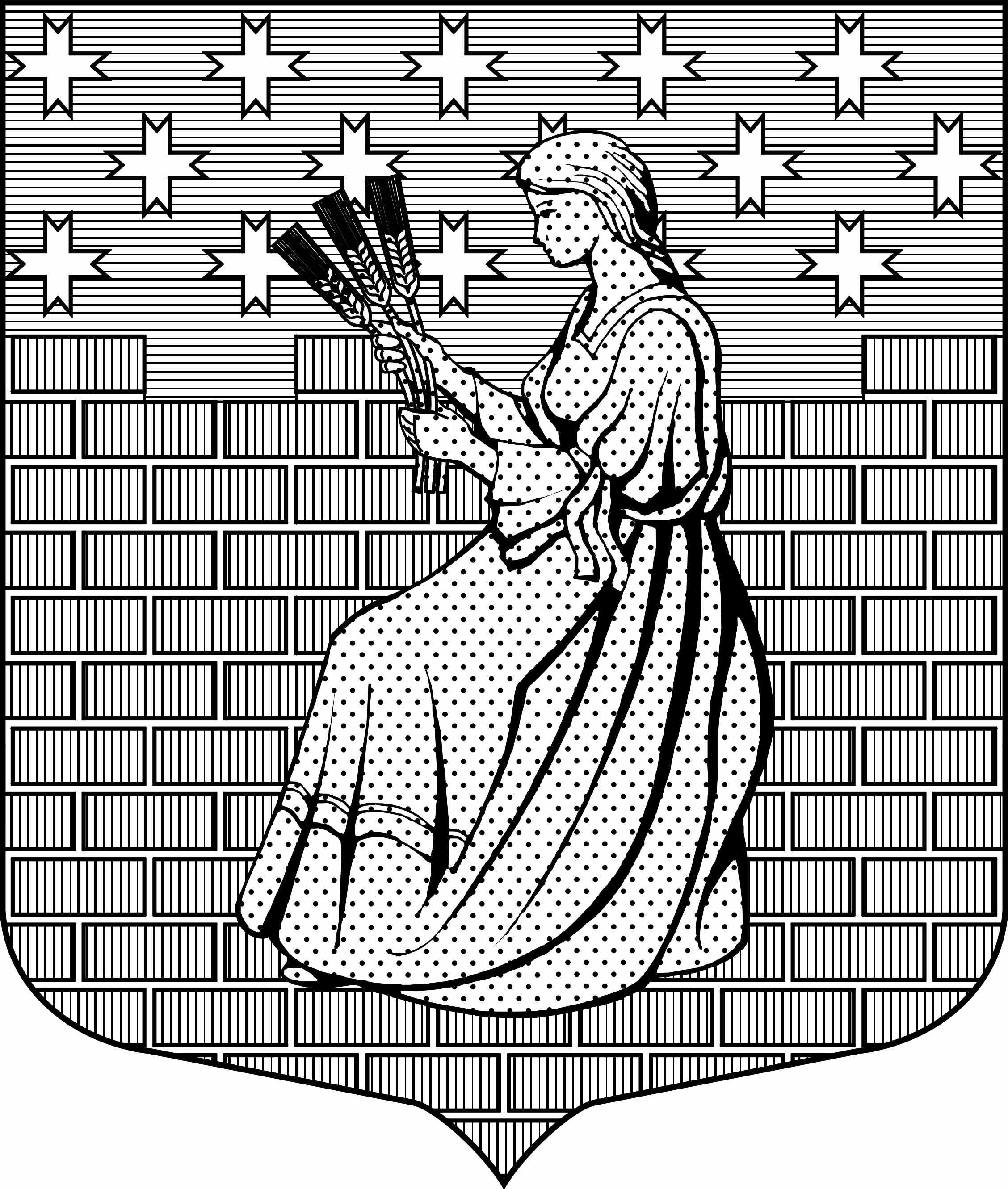 МУНИЦИПАЛЬНОЕ ОБРАЗОВАНИЕ“НОВОДЕВЯТКИНСКОЕ СЕЛЬСКОЕ ПОСЕЛЕНИЕ”ВСЕВОЛОЖСКОГО МУНИЦИПАЛЬНОГО РАЙОНАЛЕНИНГРАДСКОЙ ОБЛАСТИ_____________________________________________________________________________188673, РФ, Ленинградская обл., Всеволожский район, дер. Новое Девяткино, ул.Школьная, д.2, помещ. 16-Н,тел. (812) 679-10-60СОВЕТ ДЕПУТАТОВпятого созываРЕШЕНИЕПРОЕКТ« 22 » декабря  2023 г.								  №   95/01-02      д. Новое Девяткино«О бюджете МО «Новодевяткинскоесельское поселение» на 2024 год и на плановый период 2025 и 2026 годов»Руководствуясь Федеральным законом от 06.10.2003 № 131-ФЗ «Об общих принципах организации местного самоуправления в Российской Федерации», положениями статей 9, 184.1-185 Бюджетного кодекса Российской Федерации, Уставом МО «Новодевяткинское сельское поселение», Положением о бюджетном процессе в МО «Новодевяткинское сельское поселение», утвержденным решением совета депутатов МО «Новодевяткинское сельское поселение» от 13.04.2023 № 23/01-02, в целях формирования бюджета МО «Новодевяткинское сельское поселение» на 2024 год и на плановый период 2025 и 2026 годов совет депутатов МО «Новодевяткинское сельское поселение» совет депутатов МО «Новодевяткинское сельское поселение» принялРЕШЕНИЕ:Статья 1. Основные характеристики бюджета МО «Новодевяткинское сельское поселение» на 2024 год и на плановый период 2025 и 2026 годов1. Утвердить основные характеристики бюджета МО «Новодевяткинское сельское поселение» на 2024 год:- прогнозируемый общий объем доходов бюджета МО «Новодевяткинское сельское поселение» в сумме 273 426,06 тысяч рублей;- общий объем расходов бюджета МО «Новодевяткинское сельское поселение» в сумме 277 098,71 тысяч рублей;- дефицит бюджета МО «Новодевяткинское сельское поселение» в сумме 3 672,65 тысяч рублей.2. Утвердить основные характеристики бюджета МО «Новодевяткинское сельское поселение» на плановый период 2025 и 2026 годов:- прогнозируемый общий объем доходов бюджета МО «Новодевяткинское сельское поселение» на 2025 год в сумме 207 668,86 тысяч рублей и на 2026 год в сумме 187 549,14 тысяч рублей;- общий объем расходов бюджета МО «Новодевяткинское сельское поселение» на 2025 год в сумме 209 648,86 тысяч рублей, в том числе условно утвержденные расходы в сумме 5 200,00 тысяч рублей и на 2026 год в сумме 189 029,14 тысяч рублей, в том числе условно утвержденные расходы в сумме 10 100,00 тысяч рублей;- дефицит бюджета МО «Новодевяткинское сельское поселение» на 2025 год в сумме 1 980,00 тысяч рублей и на 2026 год в сумме 1 480,00 тысяч рублей тысяч рублей.Статья 2. Доходы бюджета МО «Новодевяткинское сельское поселение» на 2024 год и на плановый период 2025 и 2026 годов.1. Утвердить прогнозируемые поступления налоговых, неналоговых доходов и безвозмездных поступлений в бюджет МО «Новодевяткинское сельское поселение» по кодам видов доходов на 2024 год и на плановый период 2025 и 2026 годов согласно приложению 1.2. Утвердить в пределах общего объема доходов бюджета МО «Новодевяткинское сельское поселение», утвержденного статьей 1 настоящего решения, безвозмездные поступления от других бюджетов бюджетной системы Российской Федерации на 2024 год и на плановый период 2025 и 2026 годов согласно приложению 2.3. Установить, что задолженность по отмененным налогам и сборам, поступающим в бюджет МО «Новодевяткинское сельское поселение», зачисляется в бюджет МО «Новодевяткинское сельское поселение».4. Установить, что доходы, полученные главными распорядителями и получателями бюджетных средств МО «Новодевяткинское сельское поселение» от платных услуг и иной приносящей доход деятельности, зачисляются в бюджет МО «Новодевяткинское сельское поселение».Статья 3. Бюджетные ассигнования бюджета МО «Новодевяткинское сельское поселение» на 2024 год и на плановый период 2025 и 2026 годов1. Утвердить:распределение бюджетных ассигнований по целевым статьям (муниципальным программам и непрограммным направлениям деятельности), группам и подгруппам видов расходов, разделам и подразделам классификации расходов бюджетов на 2024 год и на плановый период 2025 и 2026 годов согласно приложению 3;ведомственную структуру расходов бюджета МО «Новодевяткинское сельское поселение» на 2024 год и на плановый период 2025 и 2026 годов согласно приложению 4;распределение бюджетных ассигнований по разделам и подразделам классификации расходов бюджетов на 2024 год и на плановый период 2025 и 2026 годов согласно приложению 5.2. Утвердить общий объем бюджетных ассигнований на исполнение публичных нормативных обязательств:на 2024 год в сумме 63,15 тысяч рублей;на 2025 год в сумме 63,15 тысяч рублей;на 2026 год в сумме 63,15 тысяч рублей.3. Утвердить объем бюджетных ассигнований дорожного фонда МО «Новодевяткинское сельское поселение»:на 2024 год в сумме 4 500,00 тысяч рублей;на 2025 год в сумме 7 500,00 тысяч рублей;на 2026 год в сумме 7 500,00 тысяч рублей.4. Утвердить резервный фонд администрации МО «Новодевяткинское сельское поселение»:на 2024 год в сумме 500,00 тысяч рублей;на 2025 год в сумме 500,00 тысяч рублей;на 2026 год в сумме 500,00 тысяч рублей.5. Установить, что в соответствии с пунктом 8 статьи 217 Бюджетного кодекса Российской Федерации в ходе исполнения настоящего решения изменения в сводную бюджетную роспись МО «Новодевяткинское сельское поселение» вносятся по следующим основаниям, связанным с особенностями исполнения бюджета МО «Новодевяткинское сельское поселение», без внесения изменений в настоящее Решение:1) в случае образования, переименования, реорганизации, ликвидации органов местного самоуправления МО «Новодевяткинское сельское поселение», перераспределения их полномочий, а также проведения иных мероприятий по совершенствованию структуры органов исполнительной власти МО «Новодевяткинское сельское поселение» в пределах общего объема средств, предусмотренных настоящим Решением на обеспечение их деятельности;2) в случае перераспределения бюджетных ассигнований между разделами, подразделами, целевыми статьями, видами расходов классификации расходов бюджетов в пределах общего объема бюджетных ассигнований, предусмотренных настоящим Решением главному распорядителю бюджетных средств;3) в случае создания (реорганизации) или изменения типа (подведомственности) муниципальных учреждений в части перераспределения бюджетных ассигнований между разделами, подразделами, целевыми статьями, видами расходов классификации расходов бюджетов в пределах общего объема средств, предусмотренных настоящим Решением главному распорядителю бюджетных средств;4) в случае получения уведомлений о предоставлении субсидий, субвенций, иных межбюджетных трансфертов из областного бюджета и бюджета МО «Всеволожский муниципальный район» Ленинградской области сверх объемов, утвержденных решением о бюджете, а также в случае сокращения (возврата при отсутствии потребности) указанных межбюджетных трансфертов;5) в случае перераспределения бюджетных ассигнований на сумму, необходимую для выполнения условий софинансирования, установленных для получения субсидий и иных межбюджетных трансфертов, предоставляемых бюджету муниципального образования из бюджетов бюджетной системы Российской Федерации;6) в случае перераспределения бюджетных в целях выполнения условий соглашений по предоставлению субсидий и иных межбюджетных трансфертов из бюджетов бюджетной системы Российской Федерации;7) в случае уменьшения бюджетных ассигнований в целях выполнения условий софинансирования субсидий и иных межбюджетных трансфертов из бюджетов бюджетной системы Российской Федерации;8) в случае использования (перераспределения) средств резервного фонда, а также средств, иным образом зарезервированных в составе утвержденных бюджетных ассигнований, с указанием в решении о бюджете объема и направлений их использования;9) в случае перераспределения бюджетных ассигнований в пределах общего объема средств, предусмотренных настоящим Решением на муниципальную программу после внесения изменений в нее;10) в случае перераспределения бюджетных ассигнований между муниципальными программами в пределах общего объема средств, предусмотренных настоящим Решением главному распорядителю бюджетных средств после внесения изменений в муниципальные программы;11) в случае внесения Министерством финансов Российской Федерации изменений в Порядок формирования и применения кодов бюджетной классификации Российской Федерации, а также приведения сводной бюджетной росписи МО «Новодевяткинское сельское поселение» в соответствие с разъяснениями Министерства финансов Российской Федерации по применению бюджетной классификации Российской Федерации;12) в случае исполнения актов уполномоченных органов и должностных лиц по делам об административных правонарушениях, предусматривающих уплату штрафов (в том числе административных), пеней (в том числе за несвоевременную уплату налогов и сборов), перераспределение бюджетных ассигнований в пределах общего объема бюджетных ассигнований, предусмотренных главному распорядителю бюджетных средств в текущем финансовом году;13) в случае исполнения судебных актов, предусматривающих обращение взыскания на средства бюджета муниципального образования и (или) предусматривающих перечисление этих средств в счет оплаты судебных издержек, увеличения подлежащих уплате казенным учреждением сумм налогов, сборов, пеней, штрафов, а также социальных выплат (за исключением выплат, отнесенных к публичным нормативным обязательствам), установленных законодательством Российской Федерации;14) в случае нарушений условий договоров (соглашений) о предоставлении субсидий и иных межбюджетных трансфертов из федерального и областного бюджетов, перераспределение бюджетных ассигнований в пределах общего объема бюджетных ассигнований, предусмотренных настоящим Решением главному распорядителю бюджетных средств;15) в случае перераспределения бюджетных ассигнований между разделами, подразделами, целевыми статьями, видами расходов классификации расходов бюджетов на сумму, необходимую для уплаты налогов и иных обязательных платежей в бюджеты бюджетной системы Российской Федерации органом местного самоуправления и муниципальными учреждениями, в пределах общего объема бюджетных ассигнований, предусмотренных главному распорядителю средств в текущем финансовом году;16) в случае увеличения бюджетных ассигнований 2024 года на оплату заключенных муниципальных контрактов (договоров) на поставку товаров, выполнение работ, оказание услуг, подлежавших в соответствии с условиями этих муниципальных контрактов (договоров) оплате в 2023 году, в объеме, не превышающем остатка не использованных на 01 января 2024 года бюджетных ассигнований  на исполнение указанных муниципальных контрактов (договоров), приводящего к изменению бюджетных ассигнований дорожного фонда МО «Новодевяткинское сельское поселение».6. Установить, что в ходе исполнения бюджета МО «Новодевяткинское сельское поселение» в 2024 году дополнительно к основаниям для внесения изменений в сводную бюджетную роспись МО «Новодевяткинское сельское поселение» в соответствии с распоряжениями администрации МО «Новодевяткинское сельское поселение» без внесения изменений в решение о бюджете МО «Новодевяткинское сельское поселение» могут быть внесены изменения в случае перераспределения бюджетных ассигнований между видами источников финансирования дефицита бюджета МО «Новодевяткинское сельское поселение».7. Установить, что субсидии юридическим лицам (за исключением субсидий государственным (муниципальным) учреждениям), предусмотренные настоящим Решением, предоставляются в соответствии с нормативными актами МО «Новодевяткинское сельское поселение» в размере, установленном в приложении 9.8. Установить, что бюджетные инвестиции юридическим лицам, не являющимся муниципальными учреждениями и муниципальными унитарными предприятиями, предоставляются в соответствии с нормативными актами МО «Новодевяткинское сельское поселение» в размере, установленном в приложении 10.9. Определить, что в соответствии со статьей 242.26 Бюджетного кодекса Российской Федерации казначейскому сопровождению подлежат бюджетные инвестиции юридическим лицам, предоставляемые в соответствии со статьей 79 Бюджетного кодекса Российской Федерации в рамках реализации концессионных соглашений.Статья 4. Особенности установления отдельных расходных обязательств и использования бюджетных ассигнований на обеспечение деятельности органов местного самоуправления МО «Новодевяткинское сельское поселение».1. Установить, что для расчета должностных окладов (окладов) работников муниципальных учреждений МО «Новодевяткинское сельское поселение» за календарный месяц или за выполнение установленной нормы труда в порядке, установленном администрацией МО «Новодевяткинское сельское поселение» в сфере оплаты труда работников муниципальных учреждений, с 01 января 2024 года применяется расчетная величина в размере 12 265,00 рублей.2. Утвердить размер индексации ежемесячного денежного содержания главы МО «Новодевяткинское сельское поселение», месячных должностных окладов и ежемесячных надбавок к должностному окладу в соответствии с присвоенным классным чином лиц, замещающих муниципальные должности на постоянной основе, муниципальных служащих и работников, замещающих должности, не являющиеся должностями муниципальной службы в органах местного самоуправления МО «Новодевяткинское сельское поселение» в 1,046 раза с 1 января 2024 года.3. Утвердить расходы на обеспечение органов представительной и исполнительной власти МО «Новодевяткинское сельское поселение»:на 2024 год в сумме 30 921,14 тысяч рублей;на 2025 год в сумме 29 887,14 тысяч рублей;на 2026 год в сумме 27 007,14 тысяч рублей.Статья 5. Межбюджетные трансферты1. Установить, что размер и Порядок предоставления иных межбюджетных трансфертов на осуществление части полномочий по решению вопросов местного значения в бюджет МО «Всеволожский муниципальный район» Ленинградской области определяются в соответствии с заключенными соглашениями.2. Утвердить объем межбюджетного трансферта бюджету муниципального образования «Всеволожский муниципальный район» Ленинградской области на 2024 год согласно приложению 8.Статья 6. Муниципальный внутренний долг МО «Новодевяткинское сельское поселение»Утвердить верхний предел муниципального внутреннего долга МО «Новодевяткинское сельское поселение»:на 01 января 2025 года в размере 20 000,00 тысяч рублей, в том числе по муниципальным гарантиям 0,00 тысяч рублей, на 01 января 2026 года. в размере 20 000,00 тысяч рублей, в том числе по муниципальным гарантиям 0,00 тысяч рублей, на 01 января 2027 года. в размере 20 000,00 тысяч рублей, в том числе по муниципальным гарантиям 0,00 тысяч рублей.2. Утвердить Программу муниципальных внутренних заимствований МО «Новодевяткинское сельское поселение» на 2024 год и на плановый период 2025 и 2026 годов согласно приложению 6.3. Установить объем расходов на обслуживание муниципального долга МО «Новодевяткинское сельское поселение»:на 2024 год в сумме   300,00 тысяч рублей;на 2025 год в сумме   300,00 тысяч рублей;на 2026 год в сумме       0,00 тысяч рублей.          4.  Предоставить право администрации МО «Новодевяткинское сельское поселение» в 2024 году осуществлять заимствования от лица МО «Новодевяткинское сельское поселение» в Порядке, установленном бюджетным законодательством РФ и в соответствии с Программой муниципальных внутренних заимствований МО «Новодевяткинское сельское поселение» на 2024 год и на плановый период 2025 -2026 годов на покрытие временного кассового разрыва, возникшего при исполнении бюджета, с учетом предельной величины муниципального долга МО «Новодевяткинское сельское поселение».Статья 7.  Источники внутреннего финансирования дефицита бюджета МО «Новодевяткинское сельское поселение»1. Утвердить источники внутреннего финансирования дефицита бюджета МО «Новодевяткинское сельское поселение» на 2024 год и на плановый период на 2025 и 2026 годов согласно приложению 7.Статья 8. Вступление в силу настоящего решения.Настоящее решение вступает в силу с 01 января 2024 года.Статья 9. Об опубликовании настоящего решения.Опубликовать настоящее решение в печатном средстве массовой информации органов местного самоуправления МО «Новодевяткинское сельское поселение» «Вестник «Новое Девяткино» и разместить на официальном сайте муниципального образования в сети Интернет.Статья 10. Контроль за исполнением решения.Контроль за исполнением настоящего решения возложить на комиссию совета депутатов МО «Новодевяткинское сельское поселение» по бюджету, налогам и сборам, экономике и тарифам.Глава муниципального образования                                		     Д.А.МайоровПриложение 1к решению совета депутатовот  22  декабря 2023г. № 95/01-02ПРОГНОЗИРУЕМЫЕ ПОСТУПЛЕНИЯналоговых, неналоговых доходов и безвозмездных поступленийв бюджет МО «Новодевяткинское сельское поселение» по кодам видов доходовна 2024 год и на плановый период 2025 и 2026 годовПриложение 2к решению совета депутатовот  22  декабря 2023г. № 95 /01-02Приложение 3к решению совета депутатовот  22   декабря 2023г. № 95 /01-02РАСПРЕДЕЛЕНИЕбюджетных ассигнований по целевым статьям (муниципальным программам и непрограммным направлениям деятельности), группам и подгруппам видов расходов, разделам и подразделам классификации расходов бюджетовна 2024 год и на плановый период 2025 и 2026 годовПриложение 4к решению совета депутатовот   22 декабря 2023г. № 95/01-02ВЕДОМСТВЕННАЯ СТРУКТУРА РАСХОДОВ БЮДЖЕТАМО «Новодевяткинское сельское поселение»на 2024 год и на плановый период 2025 и 2026 годовПриложение 5к решению совета депутатовот  22   декабря 2023г. № 95 /01-02РАСПРЕДЕЛЕНИЕ БЮДЖЕТНЫХ АССИГНОВАНИЙ ПО РАЗДЕЛАМ И ПОДРАЗДЕЛАМКЛАССИФИКАЦИИ РАСХОДОВ БЮДЖЕТОВна 2024 год и на плановый период 2025-2026 годовПриложение 6к решению совета депутатовот     22   декабря 2023г. № 95 /01-02ПРОГРАММА МУНИЦИПАЛЬНЫХ ЗАИМСТВОВАНИЙМО «Новодевяткинское сельское поселение» на 2024 год и на плановый период 2025 и 2026 годов										                 (тысяч рублей)Приложение 7к решению совета депутатовот   декабря   2023г. № 95 /01-02ИСТОЧНИКИвнутреннего финансирования дефицита бюджетаМО «Новодевяткинское сельское поселение»на 2024 год и на плановый период 2025 и 2026 годовПриложение 8к решению совета депутатовот  22 декабря    2023г. № 95/01-02ОБЪЕМ МЕЖБЮДЖЕТНОГО ТРАНСФЕРТАБЮДЖЕТУ МУНИЦИПАЛЬНОГО ОБРАЗОВАНИЯ«Всеволожский муниципальный район» Ленинградской областина 2024 годПриложение 9к решению совета депутатовот  22  декабря    2023г. № 95/01-02Субсидии юридическим лицам, ПРЕДОСТАВЛЯЕМЫЕ ИЗ БЮДЖЕТА МУНИЦИПАЛЬНОГО ОБРАЗОВАНИЯ «нОВОДЕВЯТКИНСКОЕ СЕЛЬСКОЕ ПОСЛЕНИЕ», НА 2024 ГОД И НА ПЛАНОВЫЙ ПЕРИОД 2025 И 2026 ГОДОВПриложение  10к решению совета депутатовот 22  декабря   2023г. № 95/01-02БЮДЖЕТНЫЕ ИНВЕСТИЦИИ ЮРИДИЧЕСКИМ ЛИЦАМ, НЕ ЯВЛЯЮЩИМСЯ МУНИЦИПАЛЬНЫМИ УЧРЕЖДЕНИЯМИ И МУНИЦИПАЛЬНЫМИ УНИТАРНЫМИ ПРЕДПРИЯТИЯМИ, ПРЕДОСТАВЛЯЕМЫЕ ИЗ БЮДЖЕТАМУНИЦИПАЛЬНОГО ОБРАЗОВАНИЯ «нОВОДЕВЯТКИНСКОЕ СЕЛЬСКОЕ ПОСЛЕНИЕ», НА 2024 ГОД И НА ПЛАНОВЫЙ ПЕРИОД 2025 И 2026 ГОДОВНаименование кода поступлений в бюджет, группы, подгруппы, статьи, подстатьи, элемента, подвида доходов, классификации операций сектора государственного управленияКод бюджетной классификации Российской ФедерацииСумма (тысяч рублей)Сумма (тысяч рублей)Сумма (тысяч рублей)Наименование кода поступлений в бюджет, группы, подгруппы, статьи, подстатьи, элемента, подвида доходов, классификации операций сектора государственного управленияКод бюджетной классификации Российской Федерации2024 год2025 год 2026 годВСЕГО ДОХОДОВ273 426,06207 668,86187 549,14НАЛОГОВЫЕ И НЕНАЛОГОВЫЕ ДОХОДЫ000 1 00 00000 00 0000 000 113 629,20103 957,40137 374,38НАЛОГОВЫЕ ДОХОДЫ98 317,8089 925,0090 315,00НАЛОГИ НА ПРИБЫЛЬ, ДОХОДЫ000 1 01 00000 00 0000 000 39 600,0039 860,0039 900,00Налог на доходы физических лиц182 1 01 02000 01 0000 110 39 600,0039 860,0039 900,00Налог на доходы физических лиц с доходов, источником которых является налоговый агент, за исключением доходов, в отношении которых исчисление и уплата налога осуществляются в соответствии со статьями 227, 227.1 и 228 Налогового кодекса Российской Федерации182 1 01 02010 01 0000 110 39 600,0039 860,0039 900,00Налог на доходы физических лиц с доходов, источником которых является налоговый агент, за исключением доходов, в отношении которых исчисление и уплата налога осуществляются в соответствии со статьями 227, 227.1 и 228 Налогового кодекса Российской Федерации (сумма платежа (перерасчеты, недоимка и задолженность по соответствующему платежу, в том числе по отмененному)182 1 01 02010 01 1000 110 39 600,0039 860,0039 900,00НАЛОГИ НА ТОВАРЫ (РАБОТЫ, УСЛУГИ), РЕАЛИЗУЕМЫЕ НА ТЕРРИТОРИИ РОССИЙСКОЙ ФЕДЕРАЦИИ000 1 03 00000 00 0000 000 915,00915,00915,00Акцизы по подакцизным товарам (продукции), производимым на территории Российской Федерации182 1 03 02000 01 0000 110 915,00915,00915,00Доходы от уплаты акцизов на автомобильный бензин, подлежащие распределению между бюджетами субъектов Российской Федерации и местными бюджетами с учетом установленных дифференцированных нормативов отчислений в местные бюджеты182 1 03 02250 01 0000 110 915,00915,00915,00Доходы от уплаты акцизов на автомобильный бензин, подлежащие распределению между бюджетами субъектов Российской Федерации и местными бюджетами с учетом установленных дифференцированных нормативов отчислений в местные бюджеты (по нормативам, установленным Федеральным законом о федеральном бюджете в целях формирования дорожных фондов субъектов Российской Федерации)182 1 03 02251 01 0000 110 915,00915,00915,00НАЛОГИ НА СОВОКУПНЫЙ ДОХОД000 1 05 00000 00 0000 000 2,800,000,00Единый сельскохозяйственный налог182 1 05 03000 01 0000 110 2,800,000,00Единый сельскохозяйственный налог182 1 05 03010 01 0000 110 2,800,000,00Единый сельскохозяйственный налог (сумма платежа (перерасчеты, недоимка и задолженность по соответствующему платежу, в том числе по отмененному)182 1 05 03010 01 1000 110 2,800,000,00НАЛОГИ НА ИМУЩЕСТВО000 1 06 00000 00 0000 000 57 800,0049 150,0049 500,00Налог на имущество физических лиц182 1 06 01000 00 0000 110 10 600,005 150,005 200,00Налог на имущество физических лиц, взимаемый по ставкам, применяемым к объектам налогообложения, расположенным в границах сельских поселений182 1 06 01030 10 0000 110 10 600,005 150,005 200,00Налог на имущество физических лиц, взимаемый по ставкам, применяемым к объектам налогообложения, расположенным в границах сельских поселений (сумма платежа (перерасчеты, недоимка и задолженность по соответствующему платежу, в том числе по отмененному)182 1 06 01030 10 1000 110 10 600,005 150,005 200,00Земельный налог182 1 06 06000 00 0000 110 47 200,0044 000,0044 300,00Земельный налог с организаций182 1 06 06030 00 0000 110 38 000,0040 600,0040 800,00Земельный налог с организаций, обладающих земельным участком, расположенным в границах сельских поселений182 1 06 06033 10 0000 110 38 000,0040 600,0040 800,00Земельный налог с организаций, обладающих земельным участком, расположенным в границах сельских поселений (сумма платежа (перерасчеты, недоимка и задолженность по соответствующему платежу, в том числе по отмененному)182 1 06 06033 10 1000 110 38 000,0040 600,0040 800,00Земельный налог с физических лиц182 1 06 06040 00 0000 110 9 200,003 400,003 500,00Земельный налог с физических лиц, обладающих земельным участком, расположенным в границах сельских поселений182 1 06 06043 10 0000 110 9 200,003 400,003 500,00Земельный налог с физических лиц, обладающих земельным участком, расположенным в границах сельских поселений (сумма платежа (перерасчеты, недоимка и задолженность по соответствующему платежу, в том числе по отмененному)182 1 06 06043 10 1000 110 9 200,003 400,003 500,00НЕНАЛОГОВЫЕ ДОХОДЫ15 311,4014 032,4047 059,38ДОХОДЫ ОТ ИСПОЛЬЗОВАНИЯ ИМУЩЕСТВА, НАХОДЯЩЕГОСЯ В ГОСУДАРСТВЕННОЙ И МУНИЦИПАЛЬНОЙ СОБСТВЕННОСТИ000 1 11 00000 00 0000 000 12 076,4010 647,4011 336,78Доходы, получаемые в виде арендной либо иной платы за передачу в возмездное пользование государственного и муниципального имущества (за исключением имущества бюджетных и автономных учреждений, а также имущества государственных и муниципальных унитарных предприятий, в том числе казенных)001 1 11 05000 00 0000 120 10 076,408 647,409 336,78Доходы, получаемые в виде арендной платы за земельные участки, государственная собственность на которые не разграничена, а также средства от продажи права на заключение договоров аренды указанных земельных участков001 1 11 05010 00 0000 120 3 800,002 899,003 800,00Доходы, получаемые в виде арендной платы за земельные участки, государственная собственность на которые не разграничена и которые расположены в границах сельских поселений и межселенных территорий муниципальных районов, а также средства от продажи права на заключение договоров аренды указанных земельных участков001 1 11 05013 05 0000 120 3 800,002 899,003 800,00Доходы, получаемые в виде арендной платы за земли после разграничения государственной собственности на землю, а также средства от продажи права на заключение договоров аренды указанных земельных участков (за исключением земельных участков бюджетных и автономных учреждений)001 1 11 05020 00 0000 120 6 276,405 748,405 536,78Доходы, получаемые в виде арендной платы, а также средства от продажи права на заключение договоров аренды за земли, находящиеся в собственности сельских поселений (за исключением земельных участков муниципальных бюджетных и автономных учреждений)001 1 11 05025 10 0000 120 6 276,405 748,405 536,78Прочие доходы от использования имущества и прав, находящихся в государственной и муниципальной собственности (за исключением имущества бюджетных и автономных учреждений, а также имущества государственных и муниципальных унитарных предприятий, в том числе казенных)001 1 11 09000 00 0000 120 2 000,002 000,002 000,00Прочие поступления от использования имущества, находящегося в государственной и муниципальной собственности (за исключением имущества бюджетных и автономных учреждений, а также имущества государственных и муниципальных унитарных предприятий, в том числе казенных)001 1 11 09040 00 0000 120 2 000,002 000,002 000,00Прочие поступления от использования имущества, находящегося в собственности сельских поселений (за исключением имущества муниципальных бюджетных и автономных учреждений, а также имущества муниципальных унитарных предприятий, в том числе казенных)001 1 11 09045 10 0000 120 2 000,002 000,002 000,00ДОХОДЫ ОТ ОКАЗАНИЯ ПЛАТНЫХ УСЛУГ И КОМПЕНСАЦИИ ЗАТРАТ ГОСУДАРСТВА000 1 13 00000 00 0000 000 2 800,002 950,003 100,00Доходы от оказания платных услуг (работ)001 1 13 01000 00 0000 130 2 800,002 950,003 100,00Прочие доходы от оказания платных услуг (работ)001 1 13 01990 00 0000 130 2 800,002 950,003 100,00Прочие доходы от оказания платных услуг (работ) получателями средств бюджетов сельских поселений001 1 13 01995 10 0000 130 2 800,002 950,003 100,00ДОХОДЫ ОТ ПРОДАЖИ МАТЕРИАЛЬНЫХ И НЕМАТЕРИАЛЬНЫХ АКТИВОВ000 1 14 00000 00 0000 000 0,000,0032 172,60Доходы от реализации имущества, находящегося в государственной и муниципальной собственности (за исключением движимого имущества бюджетных и автономных учреждений, а также имущества государственных и муниципальных унитарных предприятий, в том числе казенных)001 1 14 02000 00 0000 000 0,000,0032 172,60Доходы от реализации имущества, находящегося в собственности сельских поселений (за исключением движимого имущества муниципальных бюджетных и автономных учреждений, а также имущества муниципальных унитарных предприятий, в том числе казенных), в части реализации основных средств по указанному имуществу001 1 14 02050 10 0000 410 0,000,0032 172,60Доходы от реализации иного имущества, находящегося в собственности сельских поселений (за исключением имущества муниципальных бюджетных и автономных учреждений, а также имущества муниципальных унитарных предприятий, в том числе казенных), в части реализации основных средств по указанному имуществу001 1 14 02053 10 0000 410 0,000,0032 172,60ШТРАФЫ, САНКЦИИ, ВОЗМЕЩЕНИЕ УЩЕРБА000 1 16 00000 00 0000 000 435,00435,00450,00Административные штрафы, установленные законами субъектов Российской Федерации об административных правонарушениях001 1 16 02000 02 0000 140 85,0085,00100,00Административные штрафы, установленные законами субъектов Российской Федерации об административных правонарушениях, за нарушение муниципальных правовых актов001 1 16 02020 02 0000 140 85,0085,00100,00Штрафы, неустойки, пени, уплаченные в соответствии с законом или договором в случае неисполнения или ненадлежащего исполнения обязательств перед государственным (муниципальным) органом, органом управления государственным внебюджетным фондом, казенным учреждением, Центральным банком Российской Федерации, иной организацией, действующей от имени Российской Федерации001 1 16 07000 01 0000 140 350,00350,00350,00Штрафы, неустойки, пени, уплаченные в случае просрочки исполнения поставщиком (подрядчиком, исполнителем) обязательств, предусмотренных государственным (муниципальным) контрактом001 1 16 07010 00 0000 140 350,00350,00350,00Штрафы, неустойки, пени, уплаченные в случае просрочки исполнения поставщиком (подрядчиком, исполнителем) обязательств, предусмотренных муниципальным контрактом, заключенным муниципальным органом, казенным учреждением сельского поселения001 1 16 07010 10 0000 140 350,00350,00350,00БЕЗВОЗМЕЗДНЫЕ ПОСТУПЛЕНИЯ000 2 00 00000 00 0000 000 159 796,86103 711,4650 174,76БЕЗВОЗМЕЗДНЫЕ ПОСТУПЛЕНИЯ ОТ ДРУГИХ БЮДЖЕТОВ БЮДЖЕТНОЙ СИСТЕМЫ РОССИЙСКОЙ ФЕДЕРАЦИИ000 2 02 00000 00 0000 000 159 796,86103 711,4650 174,76Дотации бюджетам бюджетной системы Российской Федерации001 2 02 10000 00 0000 150 59 977,6054 907,6037 813,60Дотации на выравнивание бюджетной обеспеченности из бюджетов муниципальных районов, городских округов с внутригородским делением001 2 02 16001 00 0000 150 59 977,6054 907,6037 813,60Дотации бюджетам сельских поселений на выравнивание бюджетной обеспеченности из бюджетов муниципальных районов001 2 02 16001 10 0000 150 59 977,6054 907,6037 813,60Субсидии бюджетам бюджетной системы Российской Федерации (межбюджетные субсидии)001 2 02 20000 00 0000 150 49 150,1038 088,903 005,80Субсидии бюджетам на софинансирование капитальных вложений в объекты муниципальной собственности001 2 02 20077 00 0000 150 35 083,1035 083,100,00Субсидии бюджетам сельских поселений на софинансирование капитальных вложений в объекты муниципальной собственности001 2 02 20077 10 0000 150 35 083,1035 083,100,00Субсидии бюджетам на реализацию программ формирования современной городской среды001 2 02 25555 00 0000 150 8 000,000,000,00Субсидии бюджетам сельских поселений на реализацию программ формирования современной городской среды001 2 02 25555 10 0000 150 8 000,000,000,00Прочие субсидии001 2 02 29999 00 0000 150 6 067,003 005,803 005,80Прочие субсидии бюджетам сельских поселений001 2 02 29999 10 0000 150 6 067,003 005,803 005,80Субвенции бюджетам бюджетной системы Российской Федерации001 2 02 30000 00 0000 150 1 324,361 370,1610,56Субвенции местным бюджетам на выполнение передаваемых полномочий субъектов Российской Федерации001 2 02 30024 00 0000 150 10,5610,5610,56Субвенции бюджетам сельских поселений на выполнение передаваемых полномочий субъектов Российской Федерации001 2 02 30024 10 0000 150 10,5610,5610,56Субвенции бюджетам на осуществление первичного воинского учета на территориях, где отсутствуют военные комиссариаты001 2 02 35118 00 0000 150 1 313,801 359,600,00Субвенции бюджетам сельских поселений на осуществление первичного воинского учета на территориях, где отсутствуют военные комиссариаты001 2 02 35118 10 0000 150 1 313,801 359,600,00Иные межбюджетные трансферты001 2 02 40000 00 0000 150 49 344,809 344,809 344,80Прочие межбюджетные трансферты, передаваемые бюджетам001 2 02 49999 00 0000 150 49 344,809 344,809 344,80Прочие межбюджетные трансферты, передаваемые бюджетам сельских поселений001 2 02 49999 10 0000 150 49 344,809 344,809 344,80БЕЗВОЗМЕЗДНЫЕ ПОСТУПЛЕНИЯот других бюджетов бюджетной системы Российской Федерациина 2024 год и на плановый период 2025 и 2026 годовБЕЗВОЗМЕЗДНЫЕ ПОСТУПЛЕНИЯот других бюджетов бюджетной системы Российской Федерациина 2024 год и на плановый период 2025 и 2026 годовБЕЗВОЗМЕЗДНЫЕ ПОСТУПЛЕНИЯот других бюджетов бюджетной системы Российской Федерациина 2024 год и на плановый период 2025 и 2026 годовБЕЗВОЗМЕЗДНЫЕ ПОСТУПЛЕНИЯот других бюджетов бюджетной системы Российской Федерациина 2024 год и на плановый период 2025 и 2026 годовБЕЗВОЗМЕЗДНЫЕ ПОСТУПЛЕНИЯот других бюджетов бюджетной системы Российской Федерациина 2024 год и на плановый период 2025 и 2026 годовНаименование кода поступлений в бюджет, группы, подгруппы, статьи, подстатьи, элемента, подвида доходов, классификации операций сектора государственного управленияКод бюджетной классификации Российской ФедерацииСумма (тысяч рублей)Сумма (тысяч рублей)Сумма (тысяч рублей)Наименование кода поступлений в бюджет, группы, подгруппы, статьи, подстатьи, элемента, подвида доходов, классификации операций сектора государственного управленияКод бюджетной классификации Российской Федерации2024 год2025 год2026 годБЕЗВОЗМЕЗДНЫЕ ПОСТУПЛЕНИЯ000 2 00 00000 00 0000 000 159 796,86103 711,4650 174,76БЕЗВОЗМЕЗДНЫЕ ПОСТУПЛЕНИЯ ОТ ДРУГИХ БЮДЖЕТОВ БЮДЖЕТНОЙ СИСТЕМЫ РОССИЙСКОЙ ФЕДЕРАЦИИ000 2 02 00000 00 0000 000 159 796,86103 711,4650 174,76Дотации бюджетам бюджетной системы Российской Федерации001 2 02 10000 00 0000 150 59 977,6054 907,6037 813,60Дотации на выравнивание бюджетной обеспеченности из бюджетов муниципальных районов, городских округов с внутригородским делением001 2 02 16001 00 0000 150 59 977,6054 907,6037 813,60Дотации бюджетам сельских поселений на выравнивание бюджетной обеспеченности из бюджетов муниципальных районов001 2 02 16001 10 0000 150 59 977,6054 907,6037 813,60Субсидии бюджетам бюджетной системы Российской Федерации (межбюджетные субсидии)001 2 02 20000 00 0000 150 49 150,1038 088,903 005,80Субсидии бюджетам на софинансирование капитальных вложений в объекты муниципальной собственности001 2 02 20077 00 0000 150 35 083,1035 083,100,00Субсидии бюджетам сельских поселений на софинансирование капитальных вложений в объекты муниципальной собственности001 2 02 20077 10 0000 150 35 083,1035 083,100,00Субсидии бюджетам на реализацию программ формирования современной городской среды001 2 02 25555 00 0000 150 8 000,000,000,00Субсидии бюджетам сельских поселений на реализацию программ формирования современной городской среды001 2 02 25555 10 0000 150 8 000,000,000,00Прочие субсидии001 2 02 29999 00 0000 150 6 067,003 005,803 005,80Прочие субсидии бюджетам сельских поселений001 2 02 29999 10 0000 150 6 067,003 005,803 005,80Субвенции бюджетам бюджетной системы Российской Федерации001 2 02 30000 00 0000 150 1 324,361 370,1610,56Субвенции местным бюджетам на выполнение передаваемых полномочий субъектов Российской Федерации001 2 02 30024 00 0000 150 10,5610,5610,56Субвенции бюджетам сельских поселений на выполнение передаваемых полномочий субъектов Российской Федерации001 2 02 30024 10 0000 150 10,5610,5610,56Субвенции бюджетам на осуществление первичного воинского учета на территориях, где отсутствуют военные комиссариаты001 2 02 35118 00 0000 150 1 313,801 359,600,00Субвенции бюджетам сельских поселений на осуществление первичного воинского учета на территориях, где отсутствуют военные комиссариаты001 2 02 35118 10 0000 150 1 313,801 359,600,00Иные межбюджетные трансферты001 2 02 40000 00 0000 150 49 344,809 344,809 344,80Прочие межбюджетные трансферты, передаваемые бюджетам001 2 02 49999 00 0000 150 49 344,809 344,809 344,80Прочие межбюджетные трансферты, передаваемые бюджетам сельских поселений001 2 02 49999 10 0000 150 49 344,809 344,809 344,80НаименованиеЦСРЦСРЦСРВРРЗРЗПРПРПРПРСумма в тыс. руб.Сумма в тыс. руб.Сумма в тыс. руб.НаименованиеЦСРЦСРЦСРВРРЗРЗПРПРПРПР2024 год2025 год2026 годВСЕГО РАСХОДОВВСЕГО РАСХОДОВВСЕГО РАСХОДОВВСЕГО РАСХОДОВВСЕГО РАСХОДОВВСЕГО РАСХОДОВВСЕГО РАСХОДОВВСЕГО РАСХОДОВВСЕГО РАСХОДОВВСЕГО РАСХОДОВ277 098,71277 098,71204 448,86178 929,14ПРОГРАММНЫЕ РАСХОДЫПРОГРАММНЫЕ РАСХОДЫПРОГРАММНЫЕ РАСХОДЫПРОГРАММНЫЕ РАСХОДЫПРОГРАММНЫЕ РАСХОДЫПРОГРАММНЫЕ РАСХОДЫПРОГРАММНЫЕ РАСХОДЫПРОГРАММНЫЕ РАСХОДЫПРОГРАММНЫЕ РАСХОДЫПРОГРАММНЫЕ РАСХОДЫ187 097,41187 097,41116 005,6893 665,95Муниципальная программа «Поддержка малого и среднего предпринимательства в муниципальном образовании «Новодевяткинское сельское поселение» Всеволожского муниципального района Ленинградской области»Муниципальная программа «Поддержка малого и среднего предпринимательства в муниципальном образовании «Новодевяткинское сельское поселение» Всеволожского муниципального района Ленинградской области»11.0.00.00000100,00100,00100,00100,00100,00Комплексы процессных мероприятийКомплексы процессных мероприятий11.4.00.00000100,00100,00100,00100,00100,00Комплекс процессных мероприятий: Создание условий для повышения предпринимательской активности и развития субъектов малого и среднего предпринимательства в приоритетных направлениях экономики муниципального образованияКомплекс процессных мероприятий: Создание условий для повышения предпринимательской активности и развития субъектов малого и среднего предпринимательства в приоритетных направлениях экономики муниципального образования11.4.01.00000100,00100,00100,00100,00100,00Расходы бюджета муниципального образования на материально-техническое и финансовое обеспечение деятельности органов местного самоуправления без учета вопросов оплаты труда, а также на финансовое обеспечение расходных обязательств в рамках муниципальных программ и непрограммных направлений деятельности органов местного самоуправленияРасходы бюджета муниципального образования на материально-техническое и финансовое обеспечение деятельности органов местного самоуправления без учета вопросов оплаты труда, а также на финансовое обеспечение расходных обязательств в рамках муниципальных программ и непрограммных направлений деятельности органов местного самоуправления11.4.01.0015050,0050,0050,0050,0050,00Закупка товаров, работ и услуг для обеспечения государственных (муниципальных) нуждЗакупка товаров, работ и услуг для обеспечения государственных (муниципальных) нужд11.4.01.001502.0.02.0.02.0.050,0050,0050,0050,0050,00НАЦИОНАЛЬНАЯ ЭКОНОМИКАНАЦИОНАЛЬНАЯ ЭКОНОМИКА11.4.01.001502.0.02.0.02.0.004040050,0050,0050,0050,0050,00Другие вопросы в области национальной экономикиДругие вопросы в области национальной экономики11.4.01.001502.0.02.0.02.0.004041250,0050,0050,0050,0050,00Расходы бюджета муниципального образования на содержание подведомственных учреждений, а также на финансовое обеспечение расходных обязательств в рамках муниципальных программ и непрограммных направлений деятельности подведомственных учрежденийРасходы бюджета муниципального образования на содержание подведомственных учреждений, а также на финансовое обеспечение расходных обязательств в рамках муниципальных программ и непрограммных направлений деятельности подведомственных учреждений11.4.01.0016050,0050,0050,0050,0050,00Закупка товаров, работ и услуг для обеспечения государственных (муниципальных) нуждЗакупка товаров, работ и услуг для обеспечения государственных (муниципальных) нужд11.4.01.001602.0.02.0.02.0.050,0050,0050,0050,0050,00НАЦИОНАЛЬНАЯ ЭКОНОМИКАНАЦИОНАЛЬНАЯ ЭКОНОМИКА11.4.01.001602.0.02.0.02.0.004040050,0050,0050,0050,0050,00Другие вопросы в области национальной экономикиДругие вопросы в области национальной экономики11.4.01.001602.0.02.0.02.0.004041250,0050,0050,0050,0050,00Муниципальная программа «Обеспечение безопасности жизнедеятельности населения муниципального образования «Новодевяткинское сельское поселение» Всеволожского муниципального района Ленинградской области»Муниципальная программа «Обеспечение безопасности жизнедеятельности населения муниципального образования «Новодевяткинское сельское поселение» Всеволожского муниципального района Ленинградской области»12.0.00.00000452,50452,50452,50452,50452,50Комплексы процессных мероприятийКомплексы процессных мероприятий12.4.00.00000452,50452,50452,50452,50452,50Комплекс процессных мероприятий: Организация и осуществление мероприятий по защите населения и территории поселения от чрезвычайных ситуаций природного и техногенного характера, предупреждение и ликвидация чрезвычайных ситуаций природного и техногенного характераКомплекс процессных мероприятий: Организация и осуществление мероприятий по защите населения и территории поселения от чрезвычайных ситуаций природного и техногенного характера, предупреждение и ликвидация чрезвычайных ситуаций природного и техногенного характера12.4.01.00000141,00141,00141,00141,00141,00Расходы бюджета муниципального образования на материально-техническое и финансовое обеспечение деятельности органов местного самоуправления без учета вопросов оплаты труда, а также на финансовое обеспечение расходных обязательств в рамках муниципальных программ и непрограммных направлений деятельности органов местного самоуправленияРасходы бюджета муниципального образования на материально-техническое и финансовое обеспечение деятельности органов местного самоуправления без учета вопросов оплаты труда, а также на финансовое обеспечение расходных обязательств в рамках муниципальных программ и непрограммных направлений деятельности органов местного самоуправления12.4.01.001505,005,005,005,005,00Закупка товаров, работ и услуг для обеспечения государственных (муниципальных) нуждЗакупка товаров, работ и услуг для обеспечения государственных (муниципальных) нужд12.4.01.001502.0.02.0.02.0.05,005,005,005,005,00НАЦИОНАЛЬНАЯ БЕЗОПАСНОСТЬ И ПРАВООХРАНИТЕЛЬНАЯ ДЕЯТЕЛЬНОСТЬНАЦИОНАЛЬНАЯ БЕЗОПАСНОСТЬ И ПРАВООХРАНИТЕЛЬНАЯ ДЕЯТЕЛЬНОСТЬ12.4.01.001502.0.02.0.02.0.00303005,005,005,005,005,00Другие вопросы в области национальной безопасности и правоохранительной деятельностиДругие вопросы в области национальной безопасности и правоохранительной деятельности12.4.01.001502.0.02.0.02.0.00303145,005,005,005,005,00Расходы бюджета муниципального образования на содержание подведомственных учреждений, а также на финансовое обеспечение расходных обязательств в рамках муниципальных программ и непрограммных направлений деятельности подведомственных учрежденийРасходы бюджета муниципального образования на содержание подведомственных учреждений, а также на финансовое обеспечение расходных обязательств в рамках муниципальных программ и непрограммных направлений деятельности подведомственных учреждений12.4.01.00160136,00136,00136,00136,00136,00Закупка товаров, работ и услуг для обеспечения государственных (муниципальных) нуждЗакупка товаров, работ и услуг для обеспечения государственных (муниципальных) нужд12.4.01.001602.0.02.0.02.0.0136,00136,00136,00136,00136,00НАЦИОНАЛЬНАЯ БЕЗОПАСНОСТЬ И ПРАВООХРАНИТЕЛЬНАЯ ДЕЯТЕЛЬНОСТЬНАЦИОНАЛЬНАЯ БЕЗОПАСНОСТЬ И ПРАВООХРАНИТЕЛЬНАЯ ДЕЯТЕЛЬНОСТЬ12.4.01.001602.0.02.0.02.0.0030300136,00136,00136,00136,00136,00Другие вопросы в области национальной безопасности и правоохранительной деятельностиДругие вопросы в области национальной безопасности и правоохранительной деятельности12.4.01.001602.0.02.0.02.0.0030314136,00136,00136,00136,00136,00Комплекс процессных мероприятий: Обеспечение пожарной безопасности на территории муниципального образованияКомплекс процессных мероприятий: Обеспечение пожарной безопасности на территории муниципального образования12.4.02.0000042,0042,0042,0042,0042,00Расходы бюджета муниципального образования на содержание подведомственных учреждений, а также на финансовое обеспечение расходных обязательств в рамках муниципальных программ и непрограммных направлений деятельности подведомственных учрежденийРасходы бюджета муниципального образования на содержание подведомственных учреждений, а также на финансовое обеспечение расходных обязательств в рамках муниципальных программ и непрограммных направлений деятельности подведомственных учреждений12.4.02.0016042,0042,0042,0042,0042,00Закупка товаров, работ и услуг для обеспечения государственных (муниципальных) нуждЗакупка товаров, работ и услуг для обеспечения государственных (муниципальных) нужд12.4.02.001602.0.02.0.02.0.042,0042,0042,0042,0042,00НАЦИОНАЛЬНАЯ БЕЗОПАСНОСТЬ И ПРАВООХРАНИТЕЛЬНАЯ ДЕЯТЕЛЬНОСТЬНАЦИОНАЛЬНАЯ БЕЗОПАСНОСТЬ И ПРАВООХРАНИТЕЛЬНАЯ ДЕЯТЕЛЬНОСТЬ12.4.02.001602.0.02.0.02.0.003030042,0042,0042,0042,0042,00Защита населения и территории от чрезвычайных ситуаций природного и техногенного характера, пожарная безопасностьЗащита населения и территории от чрезвычайных ситуаций природного и техногенного характера, пожарная безопасность12.4.02.001602.0.02.0.02.0.003031042,0042,0042,0042,0042,00Комплекс процессных мероприятий: Подготовка населения по вопросам обеспечения безопасности при нахождении на водных объектах на территории поселенияКомплекс процессных мероприятий: Подготовка населения по вопросам обеспечения безопасности при нахождении на водных объектах на территории поселения12.4.03.0000018,5018,5018,5018,5018,50Расходы бюджета муниципального образования на содержание подведомственных учреждений, а также на финансовое обеспечение расходных обязательств в рамках муниципальных программ и непрограммных направлений деятельности подведомственных учрежденийРасходы бюджета муниципального образования на содержание подведомственных учреждений, а также на финансовое обеспечение расходных обязательств в рамках муниципальных программ и непрограммных направлений деятельности подведомственных учреждений12.4.03.0016018,5018,5018,5018,5018,50Закупка товаров, работ и услуг для обеспечения государственных (муниципальных) нуждЗакупка товаров, работ и услуг для обеспечения государственных (муниципальных) нужд12.4.03.001602.0.02.0.02.0.018,5018,5018,5018,5018,50НАЦИОНАЛЬНАЯ БЕЗОПАСНОСТЬ И ПРАВООХРАНИТЕЛЬНАЯ ДЕЯТЕЛЬНОСТЬНАЦИОНАЛЬНАЯ БЕЗОПАСНОСТЬ И ПРАВООХРАНИТЕЛЬНАЯ ДЕЯТЕЛЬНОСТЬ12.4.03.001602.0.02.0.02.0.003030018,5018,5018,5018,5018,50Защита населения и территории от чрезвычайных ситуаций природного и техногенного характера, пожарная безопасностьЗащита населения и территории от чрезвычайных ситуаций природного и техногенного характера, пожарная безопасность12.4.03.001602.0.02.0.02.0.003031018,5018,5018,5018,5018,50Комплекс процессных мероприятий: Подготовка населения к противодействию терроризму и экстремизму на территории муниципального образованияКомплекс процессных мероприятий: Подготовка населения к противодействию терроризму и экстремизму на территории муниципального образования12.4.04.00000251,00251,00251,00251,00251,00Расходы бюджета муниципального образования на содержание подведомственных учреждений, а также на финансовое обеспечение расходных обязательств в рамках муниципальных программ и непрограммных направлений деятельности подведомственных учрежденийРасходы бюджета муниципального образования на содержание подведомственных учреждений, а также на финансовое обеспечение расходных обязательств в рамках муниципальных программ и непрограммных направлений деятельности подведомственных учреждений12.4.04.00160251,00251,00251,00251,00251,00Закупка товаров, работ и услуг для обеспечения государственных (муниципальных) нуждЗакупка товаров, работ и услуг для обеспечения государственных (муниципальных) нужд12.4.04.001602.0.02.0.02.0.0251,00251,00251,00251,00251,00НАЦИОНАЛЬНАЯ БЕЗОПАСНОСТЬ И ПРАВООХРАНИТЕЛЬНАЯ ДЕЯТЕЛЬНОСТЬНАЦИОНАЛЬНАЯ БЕЗОПАСНОСТЬ И ПРАВООХРАНИТЕЛЬНАЯ ДЕЯТЕЛЬНОСТЬ12.4.04.001602.0.02.0.02.0.0030300251,00251,00251,00251,00251,00Другие вопросы в области национальной безопасности и правоохранительной деятельностиДругие вопросы в области национальной безопасности и правоохранительной деятельности12.4.04.001602.0.02.0.02.0.0030314251,00251,00251,00251,00251,00Муниципальная программа «Сохранение и развитие культуры в муниципальном образовании «Новодевяткинское сельское поселение» Всеволожского муниципального района Ленинградской области»Муниципальная программа «Сохранение и развитие культуры в муниципальном образовании «Новодевяткинское сельское поселение» Всеволожского муниципального района Ленинградской области»13.0.00.0000010 130,0010 130,0010 130,0011 080,0011 080,00Комплексы процессных мероприятийКомплексы процессных мероприятий13.4.00.0000010 130,0010 130,0010 130,0011 080,0011 080,00Комплекс процессных мероприятий: Сохранение и развитие культуры на территории МО «Новодевяткинское сельское поселение»Комплекс процессных мероприятий: Сохранение и развитие культуры на территории МО «Новодевяткинское сельское поселение»13.4.01.000003 700,003 700,003 700,004 650,004 650,00Расходы бюджета муниципального образования на содержание подведомственных учреждений, а также на финансовое обеспечение расходных обязательств в рамках муниципальных программ и непрограммных направлений деятельности подведомственных учрежденийРасходы бюджета муниципального образования на содержание подведомственных учреждений, а также на финансовое обеспечение расходных обязательств в рамках муниципальных программ и непрограммных направлений деятельности подведомственных учреждений13.4.01.001603 700,003 700,003 700,004 650,004 650,00Закупка товаров, работ и услуг для обеспечения государственных (муниципальных) нуждЗакупка товаров, работ и услуг для обеспечения государственных (муниципальных) нужд13.4.01.001602.0.02.0.02.0.03 700,003 700,003 700,004 650,004 650,00КУЛЬТУРА, КИНЕМАТОГРАФИЯКУЛЬТУРА, КИНЕМАТОГРАФИЯ13.4.01.001602.0.02.0.02.0.00808003 700,003 700,003 700,004 650,004 650,00КультураКультура13.4.01.001602.0.02.0.02.0.00808013 700,003 700,003 700,004 650,004 650,00Комплекс процессных мероприятий: Улучшение качества услуг населению, предоставляемых КДЦ «Рондо»Комплекс процессных мероприятий: Улучшение качества услуг населению, предоставляемых КДЦ «Рондо»13.4.02.000006 430,006 430,006 430,006 430,006 430,00Расходы бюджета муниципального образования на содержание подведомственных учреждений, а также на финансовое обеспечение расходных обязательств в рамках муниципальных программ и непрограммных направлений деятельности подведомственных учрежденийРасходы бюджета муниципального образования на содержание подведомственных учреждений, а также на финансовое обеспечение расходных обязательств в рамках муниципальных программ и непрограммных направлений деятельности подведомственных учреждений13.4.02.001606 430,006 430,006 430,006 430,006 430,00Закупка товаров, работ и услуг для обеспечения государственных (муниципальных) нуждЗакупка товаров, работ и услуг для обеспечения государственных (муниципальных) нужд13.4.02.001602.0.02.0.02.0.06 430,006 430,006 430,006 430,006 430,00КУЛЬТУРА, КИНЕМАТОГРАФИЯКУЛЬТУРА, КИНЕМАТОГРАФИЯ13.4.02.001602.0.02.0.02.0.00808006 430,006 430,006 430,006 430,006 430,00КультураКультура13.4.02.001602.0.02.0.02.0.00808016 430,006 430,006 430,006 430,006 430,00Муниципальная программа «Благоустройство территории муниципального образования «Новодевяткинское сельское поселение» Всеволожского муниципального района Ленинградской области»Муниципальная программа «Благоустройство территории муниципального образования «Новодевяткинское сельское поселение» Всеволожского муниципального района Ленинградской области»14.0.00.0000037 134,2437 134,2437 134,2425 200,0025 200,00Комплексы процессных мероприятийКомплексы процессных мероприятий14.4.00.0000037 134,2437 134,2437 134,2425 200,0025 200,00Комплекс процессных мероприятий: «Благоустройство территории муниципального образования «Новодевяткинское сельское поселение»Комплекс процессных мероприятий: «Благоустройство территории муниципального образования «Новодевяткинское сельское поселение»14.4.01.0000037 134,2437 134,2437 134,2425 200,0025 200,00Расходы бюджета муниципального образования на содержание подведомственных учреждений, а также на финансовое обеспечение расходных обязательств в рамках муниципальных программ и непрограммных направлений деятельности подведомственных учрежденийРасходы бюджета муниципального образования на содержание подведомственных учреждений, а также на финансовое обеспечение расходных обязательств в рамках муниципальных программ и непрограммных направлений деятельности подведомственных учреждений14.4.01.0016031 627,5031 627,5031 627,5025 200,0025 200,00Закупка товаров, работ и услуг для обеспечения государственных (муниципальных) нуждЗакупка товаров, работ и услуг для обеспечения государственных (муниципальных) нужд14.4.01.001602.0.02.0.02.0.031 627,5031 627,5031 627,5025 200,0025 200,00ЖИЛИЩНО-КОММУНАЛЬНОЕ ХОЗЯЙСТВОЖИЛИЩНО-КОММУНАЛЬНОЕ ХОЗЯЙСТВО14.4.01.001602.0.02.0.02.0.005050031 627,5031 627,5031 627,5025 200,0025 200,00БлагоустройствоБлагоустройство14.4.01.001602.0.02.0.02.0.005050331 627,5031 627,5031 627,5025 200,0025 200,00Реализация закона от 15.01.2018 года № 3-оз «О содействии участию населения в осуществлении местного самоуправления в иных формах на территориях административных центров муниципальных образований Ленинградской области»Реализация закона от 15.01.2018 года № 3-оз «О содействии участию населения в осуществлении местного самоуправления в иных формах на территориях административных центров муниципальных образований Ленинградской области»14.4.01.S46605 506,745 506,745 506,74Закупка товаров, работ и услуг для обеспечения государственных (муниципальных) нуждЗакупка товаров, работ и услуг для обеспечения государственных (муниципальных) нужд14.4.01.S46602.0.02.0.02.0.05 506,745 506,745 506,74ЖИЛИЩНО-КОММУНАЛЬНОЕ ХОЗЯЙСТВОЖИЛИЩНО-КОММУНАЛЬНОЕ ХОЗЯЙСТВО14.4.01.S46602.0.02.0.02.0.00505005 506,745 506,745 506,74БлагоустройствоБлагоустройство14.4.01.S46602.0.02.0.02.0.00505035 506,745 506,745 506,74Муниципальная программа «Устройство наружного освещения муниципального образования «Новодевяткинское сельское поселение» Всеволожского муниципального района Ленинградской области»Муниципальная программа «Устройство наружного освещения муниципального образования «Новодевяткинское сельское поселение» Всеволожского муниципального района Ленинградской области»15.0.00.00000600,00600,00600,00600,00600,00Комплексы процессных мероприятийКомплексы процессных мероприятий15.4.00.00000600,00600,00600,00600,00600,00Комплекс процессных мероприятий: Организация освещения улиц и улучшения технического состояния электрических линий уличного освещения, улучшение санитарного состояния территории, обеспечение благоприятных условий, совершенствование социального пространства МО «Новодевяткинское сельское поселение»Комплекс процессных мероприятий: Организация освещения улиц и улучшения технического состояния электрических линий уличного освещения, улучшение санитарного состояния территории, обеспечение благоприятных условий, совершенствование социального пространства МО «Новодевяткинское сельское поселение»15.4.01.00000600,00600,00600,00600,00600,00Расходы бюджета муниципального образования на содержание подведомственных учреждений, а также на финансовое обеспечение расходных обязательств в рамках муниципальных программ и непрограммных направлений деятельности подведомственных учрежденийРасходы бюджета муниципального образования на содержание подведомственных учреждений, а также на финансовое обеспечение расходных обязательств в рамках муниципальных программ и непрограммных направлений деятельности подведомственных учреждений15.4.01.00160600,00600,00600,00600,00600,00Закупка товаров, работ и услуг для обеспечения государственных (муниципальных) нуждЗакупка товаров, работ и услуг для обеспечения государственных (муниципальных) нужд15.4.01.001602.0.02.0.02.0.0600,00600,00600,00600,00600,00ЖИЛИЩНО-КОММУНАЛЬНОЕ ХОЗЯЙСТВОЖИЛИЩНО-КОММУНАЛЬНОЕ ХОЗЯЙСТВО15.4.01.001602.0.02.0.02.0.0050500600,00600,00600,00600,00600,00БлагоустройствоБлагоустройство15.4.01.001602.0.02.0.02.0.0050503600,00600,00600,00600,00600,00Муниципальная программа «Содействие развитию потенциала и социализации молодежи в муниципальном образовании «Новодевяткинское сельское поселение» Всеволожского муниципального района Ленинградской области»Муниципальная программа «Содействие развитию потенциала и социализации молодежи в муниципальном образовании «Новодевяткинское сельское поселение» Всеволожского муниципального района Ленинградской области»16.0.00.000001 260,001 260,001 260,001 280,001 280,00Комплексы процессных мероприятийКомплексы процессных мероприятий16.4.00.000001 260,001 260,001 260,001 280,001 280,00Комплекс процессных мероприятий: Обеспечение процесса развития потенциала и успешной социализации молодежи в современном российском обществеКомплекс процессных мероприятий: Обеспечение процесса развития потенциала и успешной социализации молодежи в современном российском обществе16.4.01.000001 260,001 260,001 260,001 280,001 280,00Расходы бюджета муниципального образования на материально-техническое и финансовое обеспечение деятельности органов местного самоуправления без учета вопросов оплаты труда, а также на финансовое обеспечение расходных обязательств в рамках муниципальных программ и непрограммных направлений деятельности органов местного самоуправленияРасходы бюджета муниципального образования на материально-техническое и финансовое обеспечение деятельности органов местного самоуправления без учета вопросов оплаты труда, а также на финансовое обеспечение расходных обязательств в рамках муниципальных программ и непрограммных направлений деятельности органов местного самоуправления16.4.01.00150260,00260,00260,00260,00260,00Социальное обеспечение и иные выплаты населениюСоциальное обеспечение и иные выплаты населению16.4.01.001503.0.03.0.03.0.0260,00260,00260,00260,00260,00ОБРАЗОВАНИЕОБРАЗОВАНИЕ16.4.01.001503.0.03.0.03.0.0070700260,00260,00260,00260,00260,00Молодежная политикаМолодежная политика16.4.01.001503.0.03.0.03.0.0070707260,00260,00260,00260,00260,00Расходы бюджета муниципального образования на содержание подведомственных учреждений, а также на финансовое обеспечение расходных обязательств в рамках муниципальных программ и непрограммных направлений деятельности подведомственных учрежденийРасходы бюджета муниципального образования на содержание подведомственных учреждений, а также на финансовое обеспечение расходных обязательств в рамках муниципальных программ и непрограммных направлений деятельности подведомственных учреждений16.4.01.001601 000,001 000,001 000,001 020,001 020,00Закупка товаров, работ и услуг для обеспечения государственных (муниципальных) нуждЗакупка товаров, работ и услуг для обеспечения государственных (муниципальных) нужд16.4.01.001602.0.02.0.02.0.01 000,001 000,001 000,001 020,001 020,00ОБРАЗОВАНИЕОБРАЗОВАНИЕ16.4.01.001602.0.02.0.02.0.00707001 000,001 000,001 000,001 020,001 020,00Молодежная политикаМолодежная политика16.4.01.001602.0.02.0.02.0.00707071 000,001 000,001 000,001 020,001 020,00Муниципальная программа «Староста» в муниципальном образовании «Новодевяткинское сельское поселение» Всеволожского муниципального района Ленинградской области»Муниципальная программа «Староста» в муниципальном образовании «Новодевяткинское сельское поселение» Всеволожского муниципального района Ленинградской области»17.0.00.0000050,0050,0050,00100,00100,00Комплексы процессных мероприятийКомплексы процессных мероприятий17.4.00.0000050,0050,0050,00100,00100,00Комплекс процессных мероприятий: Увеличение площади благоустроенных территории поселения и зеленых насаждений в местах общего пользования поселения, привлечение граждан индивидуальной жилой застройки к активным формам непосредственного участия населения в осуществлении местного самоуправленияКомплекс процессных мероприятий: Увеличение площади благоустроенных территории поселения и зеленых насаждений в местах общего пользования поселения, привлечение граждан индивидуальной жилой застройки к активным формам непосредственного участия населения в осуществлении местного самоуправления17.4.01.0000050,0050,0050,00100,00100,00Расходы бюджета муниципального образования на содержание подведомственных учреждений, а также на финансовое обеспечение расходных обязательств в рамках муниципальных программ и непрограммных направлений деятельности подведомственных учрежденийРасходы бюджета муниципального образования на содержание подведомственных учреждений, а также на финансовое обеспечение расходных обязательств в рамках муниципальных программ и непрограммных направлений деятельности подведомственных учреждений17.4.01.0016050,0050,0050,00100,00100,00Закупка товаров, работ и услуг для обеспечения государственных (муниципальных) нуждЗакупка товаров, работ и услуг для обеспечения государственных (муниципальных) нужд17.4.01.001602.0.02.0.02.0.050,0050,0050,00100,00100,00ЖИЛИЩНО-КОММУНАЛЬНОЕ ХОЗЯЙСТВОЖИЛИЩНО-КОММУНАЛЬНОЕ ХОЗЯЙСТВО17.4.01.001602.0.02.0.02.0.005050050,0050,0050,00100,00100,00БлагоустройствоБлагоустройство17.4.01.001602.0.02.0.02.0.005050350,0050,0050,00100,00100,00Муниципальная программа «Развитие физической культуры и массового спорта в муниципальном образовании «Новодевяткинское сельское поселение» Всеволожского муниципального района Ленинградской области»Муниципальная программа «Развитие физической культуры и массового спорта в муниципальном образовании «Новодевяткинское сельское поселение» Всеволожского муниципального района Ленинградской области»18.0.00.000001 500,001 500,001 500,001 520,001 520,00Комплексы процессных мероприятийКомплексы процессных мероприятий18.4.00.000001 500,001 500,001 500,001 520,001 520,00Комплекс процессных мероприятий: Предоставление возможностей населению муниципального образования для регулярных занятий физической культурой и спортом, а также совершенствование навыков спортивного мастерства учащихся спортивных секцийКомплекс процессных мероприятий: Предоставление возможностей населению муниципального образования для регулярных занятий физической культурой и спортом, а также совершенствование навыков спортивного мастерства учащихся спортивных секций18.4.01.000001 500,001 500,001 500,001 520,001 520,00Расходы бюджета муниципального образования на содержание подведомственных учреждений, а также на финансовое обеспечение расходных обязательств в рамках муниципальных программ и непрограммных направлений деятельности подведомственных учрежденийРасходы бюджета муниципального образования на содержание подведомственных учреждений, а также на финансовое обеспечение расходных обязательств в рамках муниципальных программ и непрограммных направлений деятельности подведомственных учреждений18.4.01.001601 500,001 500,001 500,001 520,001 520,00Закупка товаров, работ и услуг для обеспечения государственных (муниципальных) нуждЗакупка товаров, работ и услуг для обеспечения государственных (муниципальных) нужд18.4.01.001602.0.02.0.02.0.01 500,001 500,001 500,001 520,001 520,00ФИЗИЧЕСКАЯ КУЛЬТУРА И СПОРТФИЗИЧЕСКАЯ КУЛЬТУРА И СПОРТ18.4.01.001602.0.02.0.02.0.01111001 500,001 500,001 500,001 520,001 520,00Другие вопросы в области физической культуры и спортаДругие вопросы в области физической культуры и спорта18.4.01.001602.0.02.0.02.0.01111051 500,001 500,001 500,001 520,001 520,00Программа «Комплексное развитие социальной инфраструктуры муниципального образования «Новодевяткинское сельское поселение» Всеволожского муниципального района Ленинградской области на 2017 -2034 годы»Программа «Комплексное развитие социальной инфраструктуры муниципального образования «Новодевяткинское сельское поселение» Всеволожского муниципального района Ленинградской области на 2017 -2034 годы»19.0.00.0000048 555,2148 555,2148 555,21Мероприятия, направленные на достижение целей проектовМероприятия, направленные на достижение целей проектов19.8.00.0000048 555,2148 555,2148 555,21Мероприятия, направленные на достижение проектов: Ввод новых объектов социальной инфраструктурыМероприятия, направленные на достижение проектов: Ввод новых объектов социальной инфраструктуры19.8.01.0000048 555,2148 555,2148 555,21Расходы бюджета муниципального образования на содержание подведомственных учреждений, а также на финансовое обеспечение расходных обязательств в рамках муниципальных программ и непрограммных направлений деятельности подведомственных учрежденийРасходы бюджета муниципального образования на содержание подведомственных учреждений, а также на финансовое обеспечение расходных обязательств в рамках муниципальных программ и непрограммных направлений деятельности подведомственных учреждений19.8.01.0016048 555,2148 555,2148 555,21Капитальные вложения в объекты государственной (муниципальной) собственностиКапитальные вложения в объекты государственной (муниципальной) собственности19.8.01.001604.0.04.0.04.0.048 555,2148 555,2148 555,21КУЛЬТУРА, КИНЕМАТОГРАФИЯКУЛЬТУРА, КИНЕМАТОГРАФИЯ19.8.01.001604.0.04.0.04.0.008080048 555,2148 555,2148 555,21КультураКультура19.8.01.001604.0.04.0.04.0.008080148 555,2148 555,2148 555,21Муниципальная программа «Борьба с борщевиком Сосновского на территории МО «Новодевяткинское сельское поселение»Муниципальная программа «Борьба с борщевиком Сосновского на территории МО «Новодевяткинское сельское поселение»20.0.00.00000130,00130,00130,00130,00130,00Отраслевые проектыОтраслевые проекты20.7.00.00000130,00130,00130,00130,00130,00Отраслевой проект "Благоустройство сельских территорий"Отраслевой проект "Благоустройство сельских территорий"20.7.01.00000130,00130,00130,00130,00130,00Расходы бюджета муниципального образования на содержание подведомственных учреждений, а также на финансовое обеспечение расходных обязательств в рамках муниципальных программ и непрограммных направлений деятельности подведомственных учрежденийРасходы бюджета муниципального образования на содержание подведомственных учреждений, а также на финансовое обеспечение расходных обязательств в рамках муниципальных программ и непрограммных направлений деятельности подведомственных учреждений20.7.01.00160130,00130,00130,00130,00130,00Закупка товаров, работ и услуг для обеспечения государственных (муниципальных) нуждЗакупка товаров, работ и услуг для обеспечения государственных (муниципальных) нужд20.7.01.001602.0.02.0.02.0.0130,00130,00130,00130,00130,00ЖИЛИЩНО-КОММУНАЛЬНОЕ ХОЗЯЙСТВОЖИЛИЩНО-КОММУНАЛЬНОЕ ХОЗЯЙСТВО20.7.01.001602.0.02.0.02.0.0050500130,00130,00130,00130,00130,00БлагоустройствоБлагоустройство20.7.01.001602.0.02.0.02.0.0050503130,00130,00130,00130,00130,00Программа «Комплексное развитие коммунальной инфраструктуры муниципального образования «Новодевяткинское сельское поселение» Всеволожского муниципального района Ленинградской области на 2017-2034 годы»Программа «Комплексное развитие коммунальной инфраструктуры муниципального образования «Новодевяткинское сельское поселение» Всеволожского муниципального района Ленинградской области на 2017-2034 годы»21.0.00.0000047 269,9147 269,9147 269,9147 070,449 957,90Комплексы процессных мероприятийКомплексы процессных мероприятий21.4.00.000009 546,149 546,149 546,149 747,999 957,90Комплекс процессных мероприятий: Организация уличного освещения в муниципальном образованииКомплекс процессных мероприятий: Организация уличного освещения в муниципальном образовании21.4.01.000003 500,003 500,003 500,003 500,003 500,00Расходы бюджета муниципального образования на содержание подведомственных учреждений, а также на финансовое обеспечение расходных обязательств в рамках муниципальных программ и непрограммных направлений деятельности подведомственных учрежденийРасходы бюджета муниципального образования на содержание подведомственных учреждений, а также на финансовое обеспечение расходных обязательств в рамках муниципальных программ и непрограммных направлений деятельности подведомственных учреждений21.4.01.001603 500,003 500,003 500,003 500,003 500,00Закупка товаров, работ и услуг для обеспечения государственных (муниципальных) нуждЗакупка товаров, работ и услуг для обеспечения государственных (муниципальных) нужд21.4.01.001602.0.02.0.02.0.03 500,003 500,003 500,003 500,003 500,00ЖИЛИЩНО-КОММУНАЛЬНОЕ ХОЗЯЙСТВОЖИЛИЩНО-КОММУНАЛЬНОЕ ХОЗЯЙСТВО21.4.01.001602.0.02.0.02.0.00505003 500,003 500,003 500,003 500,003 500,00Коммунальное хозяйствоКоммунальное хозяйство21.4.01.001602.0.02.0.02.0.00505023 500,003 500,003 500,003 500,003 500,00Комплекс процессных мероприятий: Техническое обслуживание и ремонт инженерной инфраструктуры жилищно-коммунального комплекса (система ливневой канализации, входящая в состав общеисправной системы водоотведения)Комплекс процессных мероприятий: Техническое обслуживание и ремонт инженерной инфраструктуры жилищно-коммунального комплекса (система ливневой канализации, входящая в состав общеисправной системы водоотведения)21.4.02.000005 046,145 046,145 046,145 247,995 457,90Обязательства концедента МО «Новодевяткинское сельское поселение» в рамках исполнения концессионного соглашенияОбязательства концедента МО «Новодевяткинское сельское поселение» в рамках исполнения концессионного соглашения21.4.02.102005 046,145 046,145 046,145 247,995 457,90Иные бюджетные ассигнованияИные бюджетные ассигнования21.4.02.102008.0.08.0.08.0.05 046,145 046,145 046,145 247,995 457,90ЖИЛИЩНО-КОММУНАЛЬНОЕ ХОЗЯЙСТВОЖИЛИЩНО-КОММУНАЛЬНОЕ ХОЗЯЙСТВО21.4.02.102008.0.08.0.08.0.00505005 046,145 046,145 046,145 247,995 457,90Коммунальное хозяйствоКоммунальное хозяйство21.4.02.102008.0.08.0.08.0.00505025 046,145 046,145 046,145 247,995 457,90Комплекс процессных мероприятий: Техническое обслуживание и техническая эксплуатация объектов внешней инфраструктуры сетей ливневой канализации и локальных очистных сооруженийКомплекс процессных мероприятий: Техническое обслуживание и техническая эксплуатация объектов внешней инфраструктуры сетей ливневой канализации и локальных очистных сооружений21.4.03.000001 000,001 000,001 000,001 000,001 000,00Расходы бюджета муниципального образования на содержание подведомственных учреждений, а также на финансовое обеспечение расходных обязательств в рамках муниципальных программ и непрограммных направлений деятельности подведомственных учрежденийРасходы бюджета муниципального образования на содержание подведомственных учреждений, а также на финансовое обеспечение расходных обязательств в рамках муниципальных программ и непрограммных направлений деятельности подведомственных учреждений21.4.03.001601 000,001 000,001 000,001 000,001 000,00Закупка товаров, работ и услуг для обеспечения государственных (муниципальных) нуждЗакупка товаров, работ и услуг для обеспечения государственных (муниципальных) нужд21.4.03.001602.0.02.0.02.0.01 000,001 000,001 000,001 000,001 000,00ЖИЛИЩНО-КОММУНАЛЬНОЕ ХОЗЯЙСТВОЖИЛИЩНО-КОММУНАЛЬНОЕ ХОЗЯЙСТВО21.4.03.001602.0.02.0.02.0.00505001 000,001 000,001 000,001 000,001 000,00Коммунальное хозяйствоКоммунальное хозяйство21.4.03.001602.0.02.0.02.0.00505021 000,001 000,001 000,001 000,001 000,00Отраслевые проектыОтраслевые проекты21.7.00.0000037 723,7737 723,7737 723,7737 322,45Отраслевой проект "Создание, развитие и обеспечение устойчивого функционирования объектов водоснабжения и водоотведения в Ленинградской области"Отраслевой проект "Создание, развитие и обеспечение устойчивого функционирования объектов водоснабжения и водоотведения в Ленинградской области"21.7.06.0000037 723,7737 723,7737 723,7737 322,45Строительство и реконструкция объектов водоотведения и очистки сточных водСтроительство и реконструкция объектов водоотведения и очистки сточных вод21.7.06.S498037 723,7737 723,7737 723,7737 322,45Капитальные вложения в объекты государственной (муниципальной) собственностиКапитальные вложения в объекты государственной (муниципальной) собственности21.7.06.S49804.0.04.0.04.0.037 723,7737 723,7737 723,7737 322,45ЖИЛИЩНО-КОММУНАЛЬНОЕ ХОЗЯЙСТВОЖИЛИЩНО-КОММУНАЛЬНОЕ ХОЗЯЙСТВО21.7.06.S49804.0.04.0.04.0.005050037 723,7737 723,7737 723,7737 322,45Коммунальное хозяйствоКоммунальное хозяйство21.7.06.S49804.0.04.0.04.0.005050237 723,7737 723,7737 723,7737 322,45Программа «Комплексное развитие транспортной инфраструктуры муниципального образования «Новодевяткинское сельское поселение» Всеволожского муниципального района Ленинградской области на 2017-2034 годы»Программа «Комплексное развитие транспортной инфраструктуры муниципального образования «Новодевяткинское сельское поселение» Всеволожского муниципального района Ленинградской области на 2017-2034 годы»22.0.00.000004 500,004 500,004 500,007 500,007 500,00Комплексы процессных мероприятийКомплексы процессных мероприятий22.4.00.000004 500,004 500,004 500,007 500,007 500,00Комплекс процессных мероприятий: Повышение уровня безопасности движения, доступности и качества оказываемых услуг транспортного комплекса для населения. Дорожный фондКомплекс процессных мероприятий: Повышение уровня безопасности движения, доступности и качества оказываемых услуг транспортного комплекса для населения. Дорожный фонд22.4.01.000004 500,004 500,004 500,007 500,007 500,00Расходы бюджета муниципального образования на содержание подведомственных учреждений, а также на финансовое обеспечение расходных обязательств в рамках муниципальных программ и непрограммных направлений деятельности подведомственных учрежденийРасходы бюджета муниципального образования на содержание подведомственных учреждений, а также на финансовое обеспечение расходных обязательств в рамках муниципальных программ и непрограммных направлений деятельности подведомственных учреждений22.4.01.001604 500,004 500,004 500,007 500,007 500,00Закупка товаров, работ и услуг для обеспечения государственных (муниципальных) нуждЗакупка товаров, работ и услуг для обеспечения государственных (муниципальных) нужд22.4.01.001602.0.02.0.02.0.04 500,004 500,004 500,007 500,007 500,00НАЦИОНАЛЬНАЯ ЭКОНОМИКАНАЦИОНАЛЬНАЯ ЭКОНОМИКА22.4.01.001602.0.02.0.02.0.00404004 500,004 500,004 500,007 500,007 500,00Дорожное хозяйство (дорожные фонды)Дорожное хозяйство (дорожные фонды)22.4.01.001602.0.02.0.02.0.00404094 500,004 500,004 500,007 500,007 500,00Муниципальная программа «Энергосбережение и повышение энергетической эффективности» в МО «Новодевяткинское сельское поселение»Муниципальная программа «Энергосбережение и повышение энергетической эффективности» в МО «Новодевяткинское сельское поселение»23.0.00.0000050,0050,0050,0050,0050,00Комплексы процессных мероприятийКомплексы процессных мероприятий23.4.00.0000050,0050,0050,0050,0050,00Комплекс процессных мероприятий: Повышение энергетической эффективности в МО «Новодевяткинское сельское поселение»Комплекс процессных мероприятий: Повышение энергетической эффективности в МО «Новодевяткинское сельское поселение»23.4.01.0000050,0050,0050,0050,0050,00Расходы бюджета муниципального образования на материально-техническое и финансовое обеспечение деятельности органов местного самоуправления без учета вопросов оплаты труда, а также на финансовое обеспечение расходных обязательств в рамках муниципальных программ и непрограммных направлений деятельности органов местного самоуправленияРасходы бюджета муниципального образования на материально-техническое и финансовое обеспечение деятельности органов местного самоуправления без учета вопросов оплаты труда, а также на финансовое обеспечение расходных обязательств в рамках муниципальных программ и непрограммных направлений деятельности органов местного самоуправления23.4.01.0015050,0050,0050,0050,0050,00Закупка товаров, работ и услуг для обеспечения государственных (муниципальных) нуждЗакупка товаров, работ и услуг для обеспечения государственных (муниципальных) нужд23.4.01.001502.0.02.0.02.0.050,0050,0050,0050,0050,00ЖИЛИЩНО-КОММУНАЛЬНОЕ ХОЗЯЙСТВОЖИЛИЩНО-КОММУНАЛЬНОЕ ХОЗЯЙСТВО23.4.01.001502.0.02.0.02.0.005050050,0050,0050,0050,0050,00Коммунальное хозяйствоКоммунальное хозяйство23.4.01.001502.0.02.0.02.0.005050250,0050,0050,0050,0050,00Муниципальная программа «Управление муниципальными финансами в муниципальном образовании «Новодевяткинское сельское поселение»Муниципальная программа «Управление муниципальными финансами в муниципальном образовании «Новодевяткинское сельское поселение»24.0.00.0000011 724,3011 724,3011 724,3011 904,5910 544,99Комплексы процессных мероприятийКомплексы процессных мероприятий24.4.00.0000011 724,3011 724,3011 724,3011 904,5910 544,99Комплекс процессных мероприятий: Своевременное и качественное выполнение функций и полномочий, возложенных на органы местного самоуправленияКомплекс процессных мероприятий: Своевременное и качественное выполнение функций и полномочий, возложенных на органы местного самоуправления24.4.01.0000011 724,3011 724,3011 724,3011 904,5910 544,99Расходы бюджета муниципального образования на материально-техническое и финансовое обеспечение деятельности органов местного самоуправления без учета вопросов оплаты труда, а также на финансовое обеспечение расходных обязательств в рамках муниципальных программ и непрограммных направлений деятельности органов местного самоуправленияРасходы бюджета муниципального образования на материально-техническое и финансовое обеспечение деятельности органов местного самоуправления без учета вопросов оплаты труда, а также на финансовое обеспечение расходных обязательств в рамках муниципальных программ и непрограммных направлений деятельности органов местного самоуправления24.4.01.001501 729,001 729,001 729,001 729,001 729,00Закупка товаров, работ и услуг для обеспечения государственных (муниципальных) нуждЗакупка товаров, работ и услуг для обеспечения государственных (муниципальных) нужд24.4.01.001502.0.02.0.02.0.01 449,001 449,001 449,001 449,001 449,00ОБЩЕГОСУДАРСТВЕННЫЕ ВОПРОСЫОБЩЕГОСУДАРСТВЕННЫЕ ВОПРОСЫ24.4.01.001502.0.02.0.02.0.00101001 449,001 449,001 449,001 449,001 449,00Другие общегосударственные вопросыДругие общегосударственные вопросы24.4.01.001502.0.02.0.02.0.00101131 449,001 449,001 449,001 449,001 449,00Иные бюджетные ассигнованияИные бюджетные ассигнования24.4.01.001508.0.08.0.08.0.0280,00280,00280,00280,00280,00ОБЩЕГОСУДАРСТВЕННЫЕ ВОПРОСЫОБЩЕГОСУДАРСТВЕННЫЕ ВОПРОСЫ24.4.01.001508.0.08.0.08.0.0010100280,00280,00280,00280,00280,00Другие общегосударственные вопросыДругие общегосударственные вопросы24.4.01.001508.0.08.0.08.0.0010113280,00280,00280,00280,00280,00Расходы бюджета муниципального образования на содержание подведомственных учреждений, а также на финансовое обеспечение расходных обязательств в рамках муниципальных программ и непрограммных направлений деятельности подведомственных учрежденийРасходы бюджета муниципального образования на содержание подведомственных учреждений, а также на финансовое обеспечение расходных обязательств в рамках муниципальных программ и непрограммных направлений деятельности подведомственных учреждений24.4.01.001608 670,948 670,948 670,948 805,438 805,43Закупка товаров, работ и услуг для обеспечения государственных (муниципальных) нуждЗакупка товаров, работ и услуг для обеспечения государственных (муниципальных) нужд24.4.01.001602.0.02.0.02.0.08 650,798 650,798 650,798 785,288 785,28ОБЩЕГОСУДАРСТВЕННЫЕ ВОПРОСЫОБЩЕГОСУДАРСТВЕННЫЕ ВОПРОСЫ24.4.01.001602.0.02.0.02.0.00101008 650,798 650,798 650,798 785,288 785,28Другие общегосударственные вопросыДругие общегосударственные вопросы24.4.01.001602.0.02.0.02.0.00101138 650,798 650,798 650,798 785,288 785,28Иные бюджетные ассигнованияИные бюджетные ассигнования24.4.01.001608.0.08.0.08.0.020,1520,1520,1520,1520,15ОБЩЕГОСУДАРСТВЕННЫЕ ВОПРОСЫОБЩЕГОСУДАРСТВЕННЫЕ ВОПРОСЫ24.4.01.001608.0.08.0.08.0.001010020,1520,1520,1520,1520,15Другие общегосударственные вопросыДругие общегосударственные вопросы24.4.01.001608.0.08.0.08.0.001011320,1520,1520,1520,1520,15Осуществление первичного воинского учета на территориях, где отсутствуют военные комиссариатыОсуществление первичного воинского учета на территориях, где отсутствуют военные комиссариаты24.4.01.511801 313,801 313,801 313,801 359,60Расходы на выплаты персоналу в целях обеспечения выполнения функций государственными (муниципальными) органами, казенными учреждениями, органами управления государственными внебюджетными фондамиРасходы на выплаты персоналу в целях обеспечения выполнения функций государственными (муниципальными) органами, казенными учреждениями, органами управления государственными внебюджетными фондами24.4.01.511801.0.01.0.01.0.01 313,801 313,801 313,801 359,60НАЦИОНАЛЬНАЯ ОБОРОНАНАЦИОНАЛЬНАЯ ОБОРОНА24.4.01.511801.0.01.0.01.0.00202001 313,801 313,801 313,801 359,60Мобилизационная и вневойсковая подготовкаМобилизационная и вневойсковая подготовка24.4.01.511801.0.01.0.01.0.00202031 313,801 313,801 313,801 359,60Выполнение отдельных государственных полномочий Ленинградской области в сфере административных правоотношенийВыполнение отдельных государственных полномочий Ленинградской области в сфере административных правоотношений24.4.01.7134010,5610,5610,5610,5610,56Закупка товаров, работ и услуг для обеспечения государственных (муниципальных) нуждЗакупка товаров, работ и услуг для обеспечения государственных (муниципальных) нужд24.4.01.713402.0.02.0.02.0.010,5610,5610,5610,5610,56НАЦИОНАЛЬНАЯ БЕЗОПАСНОСТЬ И ПРАВООХРАНИТЕЛЬНАЯ ДЕЯТЕЛЬНОСТЬНАЦИОНАЛЬНАЯ БЕЗОПАСНОСТЬ И ПРАВООХРАНИТЕЛЬНАЯ ДЕЯТЕЛЬНОСТЬ24.4.01.713402.0.02.0.02.0.003030010,5610,5610,5610,5610,56Другие вопросы в области национальной безопасности и правоохранительной деятельностиДругие вопросы в области национальной безопасности и правоохранительной деятельности24.4.01.713402.0.02.0.02.0.003031410,5610,5610,5610,5610,56Муниципальная программа «Развитие информационной инфраструктуры муниципального образования «Новодевяткинское сельское поселение»Муниципальная программа «Развитие информационной инфраструктуры муниципального образования «Новодевяткинское сельское поселение»25.0.00.000002 600,002 600,002 600,002 892,202 892,20Комплексы процессных мероприятийКомплексы процессных мероприятий25.4.00.000002 600,002 600,002 600,002 892,202 892,20Комплекс процессных мероприятий: Создание и развитие единого информационного пространства муниципального образования «Новодевяткинское сельское поселение»Комплекс процессных мероприятий: Создание и развитие единого информационного пространства муниципального образования «Новодевяткинское сельское поселение»25.4.01.000002 600,002 600,002 600,002 892,202 892,20Расходы бюджета муниципального образования на материально-техническое и финансовое обеспечение деятельности органов местного самоуправления без учета вопросов оплаты труда, а также на финансовое обеспечение расходных обязательств в рамках муниципальных программ и непрограммных направлений деятельности органов местного самоуправленияРасходы бюджета муниципального образования на материально-техническое и финансовое обеспечение деятельности органов местного самоуправления без учета вопросов оплаты труда, а также на финансовое обеспечение расходных обязательств в рамках муниципальных программ и непрограммных направлений деятельности органов местного самоуправления25.4.01.001501 300,001 300,001 300,001 260,001 260,00Закупка товаров, работ и услуг для обеспечения государственных (муниципальных) нуждЗакупка товаров, работ и услуг для обеспечения государственных (муниципальных) нужд25.4.01.001502.0.02.0.02.0.01 300,001 300,001 300,001 260,001 260,00ОБЩЕГОСУДАРСТВЕННЫЕ ВОПРОСЫОБЩЕГОСУДАРСТВЕННЫЕ ВОПРОСЫ25.4.01.001502.0.02.0.02.0.00101001 300,001 300,001 300,001 260,001 260,00Другие общегосударственные вопросыДругие общегосударственные вопросы25.4.01.001502.0.02.0.02.0.00101131 300,001 300,001 300,001 260,001 260,00Расходы бюджета муниципального образования на содержание подведомственных учреждений, а также на финансовое обеспечение расходных обязательств в рамках муниципальных программ и непрограммных направлений деятельности подведомственных учрежденийРасходы бюджета муниципального образования на содержание подведомственных учреждений, а также на финансовое обеспечение расходных обязательств в рамках муниципальных программ и непрограммных направлений деятельности подведомственных учреждений25.4.01.001601 300,001 300,001 300,001 632,201 632,20Закупка товаров, работ и услуг для обеспечения государственных (муниципальных) нуждЗакупка товаров, работ и услуг для обеспечения государственных (муниципальных) нужд25.4.01.001602.0.02.0.02.0.01 300,001 300,001 300,001 632,201 632,20ОБЩЕГОСУДАРСТВЕННЫЕ ВОПРОСЫОБЩЕГОСУДАРСТВЕННЫЕ ВОПРОСЫ25.4.01.001602.0.02.0.02.0.00101001 300,001 300,001 300,001 632,201 632,20Другие общегосударственные вопросыДругие общегосударственные вопросы25.4.01.001602.0.02.0.02.0.00101131 300,001 300,001 300,001 632,201 632,20Муниципальная программа «Формирование комфортной городской среды муниципального образования «Новодевяткинское сельское поселение» Всеволожского муниципального района Ленинградской области»Муниципальная программа «Формирование комфортной городской среды муниципального образования «Новодевяткинское сельское поселение» Всеволожского муниципального района Ленинградской области»26.0.00.0000021 041,2521 041,2521 041,256 025,9522 158,36Региональные проектыРегиональные проекты26.2.00.0000021 041,2521 041,2521 041,25Региональный проект "Формирование комфортной городской среды"Региональный проект "Формирование комфортной городской среды"26.2.F2.0000021 041,2521 041,2521 041,25Реализация программ формирования современной городской средыРеализация программ формирования современной городской среды26.2.F2.5555021 041,2521 041,2521 041,25Закупка товаров, работ и услуг для обеспечения государственных (муниципальных) нуждЗакупка товаров, работ и услуг для обеспечения государственных (муниципальных) нужд26.2.F2.555502.0.02.0.02.0.021 041,2521 041,2521 041,25ЖИЛИЩНО-КОММУНАЛЬНОЕ ХОЗЯЙСТВОЖИЛИЩНО-КОММУНАЛЬНОЕ ХОЗЯЙСТВО26.2.F2.555502.0.02.0.02.0.005050021 041,2521 041,2521 041,25БлагоустройствоБлагоустройство26.2.F2.555502.0.02.0.02.0.005050321 041,2521 041,2521 041,25Комплексы процессных мероприятийКомплексы процессных мероприятий26.4.00.000006 025,9522 158,36Комплекс процессных мероприятий: Реализация комплекса первоочередных мероприятий по благоустройству дворовых и общественных территорийКомплекс процессных мероприятий: Реализация комплекса первоочередных мероприятий по благоустройству дворовых и общественных территорий26.4.01.000006 025,9522 158,36Расходы бюджета муниципального образования на содержание подведомственных учреждений, а также на финансовое обеспечение расходных обязательств в рамках муниципальных программ и непрограммных направлений деятельности подведомственных учрежденийРасходы бюджета муниципального образования на содержание подведомственных учреждений, а также на финансовое обеспечение расходных обязательств в рамках муниципальных программ и непрограммных направлений деятельности подведомственных учреждений26.4.01.001606 025,9522 158,36Закупка товаров, работ и услуг для обеспечения государственных (муниципальных) нуждЗакупка товаров, работ и услуг для обеспечения государственных (муниципальных) нужд26.4.01.001602.0.02.0.02.0.06 025,9522 158,36ЖИЛИЩНО-КОММУНАЛЬНОЕ ХОЗЯЙСТВОЖИЛИЩНО-КОММУНАЛЬНОЕ ХОЗЯЙСТВО26.4.01.001602.0.02.0.02.0.00505006 025,9522 158,36БлагоустройствоБлагоустройство26.4.01.001602.0.02.0.02.0.00505036 025,9522 158,36Муниципальная программа «Формирование доступной среды жизнедеятельности для инвалидов и маломобильных групп населения на территории МО «Новодевяткинское сельское поселение» Всеволожского муниципального района Ленинградской области"Муниципальная программа «Формирование доступной среды жизнедеятельности для инвалидов и маломобильных групп населения на территории МО «Новодевяткинское сельское поселение» Всеволожского муниципального района Ленинградской области"29.0.00.00000100,00100,00Комплексы процессных мероприятийКомплексы процессных мероприятий29.4.00.00000100,00100,00Комплекс процессных мероприятий:Создание условий для беспрепятственного передвижения, доступа инвалидов и других маломобильных групп населения к основным и необходимым объектам социальной, инженерной и транспортной инфраструктуры, к информации, в том числе образовательной, культурной, спортивной.Комплекс процессных мероприятий:Создание условий для беспрепятственного передвижения, доступа инвалидов и других маломобильных групп населения к основным и необходимым объектам социальной, инженерной и транспортной инфраструктуры, к информации, в том числе образовательной, культурной, спортивной.29.4.01.0000080,0080,00Расходы бюджета муниципального образования на содержание подведомственных учреждений, а также на финансовое обеспечение расходных обязательств в рамках муниципальных программ и непрограммных направлений деятельности подведомственных учрежденийРасходы бюджета муниципального образования на содержание подведомственных учреждений, а также на финансовое обеспечение расходных обязательств в рамках муниципальных программ и непрограммных направлений деятельности подведомственных учреждений29.4.01.0016080,0080,00Закупка товаров, работ и услуг для обеспечения государственных (муниципальных) нуждЗакупка товаров, работ и услуг для обеспечения государственных (муниципальных) нужд29.4.01.001602.0.02.0.02.0.080,0080,00ЖИЛИЩНО-КОММУНАЛЬНОЕ ХОЗЯЙСТВОЖИЛИЩНО-КОММУНАЛЬНОЕ ХОЗЯЙСТВО29.4.01.001602.0.02.0.02.0.005050080,0080,00БлагоустройствоБлагоустройство29.4.01.001602.0.02.0.02.0.005050380,0080,00Комплекс процессных мероприятий: Интеграция инвалидов в общественную жизнь.Комплекс процессных мероприятий: Интеграция инвалидов в общественную жизнь.29.4.02.0000020,0020,00Расходы бюджета муниципального образования на содержание подведомственных учреждений, а также на финансовое обеспечение расходных обязательств в рамках муниципальных программ и непрограммных направлений деятельности подведомственных учрежденийРасходы бюджета муниципального образования на содержание подведомственных учреждений, а также на финансовое обеспечение расходных обязательств в рамках муниципальных программ и непрограммных направлений деятельности подведомственных учреждений29.4.02.0016020,0020,00Закупка товаров, работ и услуг для обеспечения государственных (муниципальных) нуждЗакупка товаров, работ и услуг для обеспечения государственных (муниципальных) нужд29.4.02.001602.0.02.0.02.0.020,0020,00ЖИЛИЩНО-КОММУНАЛЬНОЕ ХОЗЯЙСТВОЖИЛИЩНО-КОММУНАЛЬНОЕ ХОЗЯЙСТВО29.4.02.001602.0.02.0.02.0.005050020,0020,00БлагоустройствоБлагоустройство29.4.02.001602.0.02.0.02.0.005050320,0020,00НЕПРОГРАММНЫЕ РАСХОДЫНЕПРОГРАММНЫЕ РАСХОДЫНЕПРОГРАММНЫЕ РАСХОДЫНЕПРОГРАММНЫЕ РАСХОДЫНЕПРОГРАММНЫЕ РАСХОДЫНЕПРОГРАММНЫЕ РАСХОДЫНЕПРОГРАММНЫЕ РАСХОДЫНЕПРОГРАММНЫЕ РАСХОДЫНЕПРОГРАММНЫЕ РАСХОДЫНЕПРОГРАММНЫЕ РАСХОДЫ90 001,3090 001,3088 443,1985 263,19Обеспечение деятельности органов местного самоуправления и подведомственных учрежденийОбеспечение деятельности органов местного самоуправления и подведомственных учреждений63.0.00.0000086 608,1586 608,1586 608,1585 050,0481 870,04Обеспечение деятельности депутатов представительного органа муниципального образованияОбеспечение деятельности депутатов представительного органа муниципального образования63.1.00.000005 669,125 669,125 669,124 670,121 790,12Непрограммные расходыНепрограммные расходы63.1.01.000005 669,125 669,125 669,124 670,121 790,12Расходы бюджета муниципального образования на материально-техническое и финансовое обеспечение деятельности органов местного самоуправления в части вопросов оплаты труда работников органов местного самоуправленияРасходы бюджета муниципального образования на материально-техническое и финансовое обеспечение деятельности органов местного самоуправления в части вопросов оплаты труда работников органов местного самоуправления63.1.01.001401 790,121 790,121 790,121 790,121 790,12Расходы на выплаты персоналу в целях обеспечения выполнения функций государственными (муниципальными) органами, казенными учреждениями, органами управления государственными внебюджетными фондамиРасходы на выплаты персоналу в целях обеспечения выполнения функций государственными (муниципальными) органами, казенными учреждениями, органами управления государственными внебюджетными фондами63.1.01.001401.0.01.0.01.0.01 790,121 790,121 790,121 790,121 790,12ОБЩЕГОСУДАРСТВЕННЫЕ ВОПРОСЫОБЩЕГОСУДАРСТВЕННЫЕ ВОПРОСЫ63.1.01.001401.0.01.0.01.0.00101001 790,121 790,121 790,121 790,121 790,12Функционирование законодательных (представительных) органов государственной власти и представительных органов муниципальных образованийФункционирование законодательных (представительных) органов государственной власти и представительных органов муниципальных образований63.1.01.001401.0.01.0.01.0.00101031 790,121 790,121 790,121 790,121 790,12Расходы бюджета муниципального образования на материально-техническое и финансовое обеспечение деятельности органов местного самоуправления без учета вопросов оплаты труда, а также на финансовое обеспечение расходных обязательств в рамках муниципальных программ и непрограммных направлений деятельности органов местного самоуправления муниципального образованияРасходы бюджета муниципального образования на материально-техническое и финансовое обеспечение деятельности органов местного самоуправления без учета вопросов оплаты труда, а также на финансовое обеспечение расходных обязательств в рамках муниципальных программ и непрограммных направлений деятельности органов местного самоуправления муниципального образования63.1.01.001503 879,003 879,003 879,002 880,00Расходы на выплаты персоналу в целях обеспечения выполнения функций государственными (муниципальными) органами, казенными учреждениями, органами управления государственными внебюджетными фондамиРасходы на выплаты персоналу в целях обеспечения выполнения функций государственными (муниципальными) органами, казенными учреждениями, органами управления государственными внебюджетными фондами63.1.01.001501.0.01.0.01.0.02 880,002 880,002 880,002 880,00ОБЩЕГОСУДАРСТВЕННЫЕ ВОПРОСЫОБЩЕГОСУДАРСТВЕННЫЕ ВОПРОСЫ63.1.01.001501.0.01.0.01.0.00101002 880,002 880,002 880,002 880,00Функционирование законодательных (представительных) органов государственной власти и представительных органов муниципальных образованийФункционирование законодательных (представительных) органов государственной власти и представительных органов муниципальных образований63.1.01.001501.0.01.0.01.0.00101032 880,002 880,002 880,002 880,00Закупка товаров, работ и услуг для обеспечения государственных (муниципальных) нуждЗакупка товаров, работ и услуг для обеспечения государственных (муниципальных) нужд63.1.01.001502.0.02.0.02.0.0999,00999,00999,00ОБЩЕГОСУДАРСТВЕННЫЕ ВОПРОСЫОБЩЕГОСУДАРСТВЕННЫЕ ВОПРОСЫ63.1.01.001502.0.02.0.02.0.0010100999,00999,00999,00Функционирование законодательных (представительных) органов государственной власти и представительных органов муниципальных образованийФункционирование законодательных (представительных) органов государственной власти и представительных органов муниципальных образований63.1.01.001502.0.02.0.02.0.0010103999,00999,00999,00Обеспечение деятельности аппаратов органов местного самоуправления муниципального образованияОбеспечение деятельности аппаратов органов местного самоуправления муниципального образования63.2.00.0000024 597,2024 597,2024 597,2023 418,2823 418,28Непрограммные расходыНепрограммные расходы63.2.01.0000024 597,2024 597,2024 597,2023 418,2823 418,28Расходы бюджета муниципального образования на материально-техническое и финансовое обеспечение деятельности органов местного самоуправления в части вопросов оплаты труда работников органов местного самоуправленияРасходы бюджета муниципального образования на материально-техническое и финансовое обеспечение деятельности органов местного самоуправления в части вопросов оплаты труда работников органов местного самоуправления63.2.01.0014019 526,5119 526,5119 526,5119 526,5119 526,51Расходы на выплаты персоналу в целях обеспечения выполнения функций государственными (муниципальными) органами, казенными учреждениями, органами управления государственными внебюджетными фондамиРасходы на выплаты персоналу в целях обеспечения выполнения функций государственными (муниципальными) органами, казенными учреждениями, органами управления государственными внебюджетными фондами63.2.01.001401.0.01.0.01.0.019 526,5119 526,5119 526,5119 526,5119 526,51ОБЩЕГОСУДАРСТВЕННЫЕ ВОПРОСЫОБЩЕГОСУДАРСТВЕННЫЕ ВОПРОСЫ63.2.01.001401.0.01.0.01.0.001010019 526,5119 526,5119 526,5119 526,5119 526,51Функционирование Правительства Российской Федерации, высших исполнительных органов государственной власти субъектов Российской Федерации, местных администрацийФункционирование Правительства Российской Федерации, высших исполнительных органов государственной власти субъектов Российской Федерации, местных администраций63.2.01.001401.0.01.0.01.0.001010419 526,5119 526,5119 526,5119 526,5119 526,51Расходы бюджета муниципального образования на материально-техническое и финансовое обеспечение деятельности органов местного самоуправления без учета вопросов оплаты труда, а также на финансовое обеспечение расходных обязательств в рамках муниципальных программ и непрограммных направлений деятельности органов местного самоуправления муниципального образованияРасходы бюджета муниципального образования на материально-техническое и финансовое обеспечение деятельности органов местного самоуправления без учета вопросов оплаты труда, а также на финансовое обеспечение расходных обязательств в рамках муниципальных программ и непрограммных направлений деятельности органов местного самоуправления муниципального образования63.2.01.001501 473,071 473,071 473,07294,15294,15Расходы на выплаты персоналу в целях обеспечения выполнения функций государственными (муниципальными) органами, казенными учреждениями, органами управления государственными внебюджетными фондамиРасходы на выплаты персоналу в целях обеспечения выполнения функций государственными (муниципальными) органами, казенными учреждениями, органами управления государственными внебюджетными фондами63.2.01.001501.0.01.0.01.0.05,155,155,155,155,15ОБЩЕГОСУДАРСТВЕННЫЕ ВОПРОСЫОБЩЕГОСУДАРСТВЕННЫЕ ВОПРОСЫ63.2.01.001501.0.01.0.01.0.00101005,155,155,155,155,15Функционирование Правительства Российской Федерации, высших исполнительных органов государственной власти субъектов Российской Федерации, местных администрацийФункционирование Правительства Российской Федерации, высших исполнительных органов государственной власти субъектов Российской Федерации, местных администраций63.2.01.001501.0.01.0.01.0.00101045,155,155,155,155,15Закупка товаров, работ и услуг для обеспечения государственных (муниципальных) нуждЗакупка товаров, работ и услуг для обеспечения государственных (муниципальных) нужд63.2.01.001502.0.02.0.02.0.0319,00319,00319,00289,00289,00ОБЩЕГОСУДАРСТВЕННЫЕ ВОПРОСЫОБЩЕГОСУДАРСТВЕННЫЕ ВОПРОСЫ63.2.01.001502.0.02.0.02.0.0010100319,00319,00319,00289,00289,00Функционирование Правительства Российской Федерации, высших исполнительных органов государственной власти субъектов Российской Федерации, местных администрацийФункционирование Правительства Российской Федерации, высших исполнительных органов государственной власти субъектов Российской Федерации, местных администраций63.2.01.001502.0.02.0.02.0.0010104319,00319,00319,00289,00289,00Межбюджетные трансфертыМежбюджетные трансферты63.2.01.001505.0.05.0.05.0.01 148,921 148,921 148,92ОБЩЕГОСУДАРСТВЕННЫЕ ВОПРОСЫОБЩЕГОСУДАРСТВЕННЫЕ ВОПРОСЫ63.2.01.001505.0.05.0.05.0.00101001 148,921 148,921 148,92Функционирование Правительства Российской Федерации, высших исполнительных органов государственной власти субъектов Российской Федерации, местных администрацийФункционирование Правительства Российской Федерации, высших исполнительных органов государственной власти субъектов Российской Федерации, местных администраций63.2.01.001505.0.05.0.05.0.00101041 148,921 148,921 148,92Расходы бюджета муниципального образования на материально-техническое и финансовое обеспечение деятельности органов местного самоуправления в части вопросов оплаты труда высшего должностного лица муниципального образования и председателя контрольно-счетного органаРасходы бюджета муниципального образования на материально-техническое и финансовое обеспечение деятельности органов местного самоуправления в части вопросов оплаты труда высшего должностного лица муниципального образования и председателя контрольно-счетного органа63.2.01.101403 597,623 597,623 597,623 597,623 597,62Расходы на выплаты персоналу в целях обеспечения выполнения функций государственными (муниципальными) органами, казенными учреждениями, органами управления государственными внебюджетными фондамиРасходы на выплаты персоналу в целях обеспечения выполнения функций государственными (муниципальными) органами, казенными учреждениями, органами управления государственными внебюджетными фондами63.2.01.101401.0.01.0.01.0.03 597,623 597,623 597,623 597,623 597,62ОБЩЕГОСУДАРСТВЕННЫЕ ВОПРОСЫОБЩЕГОСУДАРСТВЕННЫЕ ВОПРОСЫ63.2.01.101401.0.01.0.01.0.00101003 597,623 597,623 597,623 597,623 597,62Функционирование высшего должностного лица субъекта Российской Федерации и муниципального образованияФункционирование высшего должностного лица субъекта Российской Федерации и муниципального образования63.2.01.101401.0.01.0.01.0.00101023 597,623 597,623 597,623 597,623 597,62Обеспечение деятельности контрольно-счетного органа муниципального образованияОбеспечение деятельности контрольно-счетного органа муниципального образования63.3.00.000001 803,741 803,741 803,741 798,741 798,74Непрограммные расходыНепрограммные расходы63.3.01.000001 803,741 803,741 803,741 798,741 798,74Расходы бюджета муниципального образования на материально-техническое и финансовое обеспечение деятельности контрольно-счетного органа.Расходы бюджета муниципального образования на материально-техническое и финансовое обеспечение деятельности контрольно-счетного органа.63.3.01.0017010,0010,0010,005,005,00Иные бюджетные ассигнованияИные бюджетные ассигнования63.3.01.001708.0.08.0.08.0.010,0010,0010,005,005,00ОБЩЕГОСУДАРСТВЕННЫЕ ВОПРОСЫОБЩЕГОСУДАРСТВЕННЫЕ ВОПРОСЫ63.3.01.001708.0.08.0.08.0.001010010,0010,0010,005,005,00Обеспечение деятельности финансовых, налоговых и таможенных органов и органов финансового (финансово-бюджетного) надзораОбеспечение деятельности финансовых, налоговых и таможенных органов и органов финансового (финансово-бюджетного) надзора63.3.01.001708.0.08.0.08.0.001010610,0010,0010,005,005,00Расходы бюджета муниципального образования на материально-техническое и финансовое обеспечение деятельности органов местного самоуправления в части вопросов оплаты труда высшего должностного лица муниципального образования и председателя контрольно-счетного органаРасходы бюджета муниципального образования на материально-техническое и финансовое обеспечение деятельности органов местного самоуправления в части вопросов оплаты труда высшего должностного лица муниципального образования и председателя контрольно-счетного органа63.3.01.101401 793,741 793,741 793,741 793,741 793,74Расходы на выплаты персоналу в целях обеспечения выполнения функций государственными (муниципальными) органами, казенными учреждениями, органами управления государственными внебюджетными фондамиРасходы на выплаты персоналу в целях обеспечения выполнения функций государственными (муниципальными) органами, казенными учреждениями, органами управления государственными внебюджетными фондами63.3.01.101401.0.01.0.01.0.01 793,741 793,741 793,741 793,741 793,74ОБЩЕГОСУДАРСТВЕННЫЕ ВОПРОСЫОБЩЕГОСУДАРСТВЕННЫЕ ВОПРОСЫ63.3.01.101401.0.01.0.01.0.00101001 793,741 793,741 793,741 793,741 793,74Обеспечение деятельности финансовых, налоговых и таможенных органов и органов финансового (финансово-бюджетного) надзораОбеспечение деятельности финансовых, налоговых и таможенных органов и органов финансового (финансово-бюджетного) надзора63.3.01.101401.0.01.0.01.0.00101061 793,741 793,741 793,741 793,741 793,74Обеспечение деятельности муниципального казенного учреждения «Агентство по развитию и обслуживанию территории МО «Новодевяткинское сельское поселение»Обеспечение деятельности муниципального казенного учреждения «Агентство по развитию и обслуживанию территории МО «Новодевяткинское сельское поселение»63.4.00.0000024 948,2024 948,2024 948,2025 573,0025 573,00Непрограммные расходыНепрограммные расходы63.4.01.0000024 948,2024 948,2024 948,2025 573,0025 573,00Расходы бюджета муниципального образования на содержание подведомственных учреждений, а также на финансовое обеспечение расходных обязательств в рамках муниципальных программ и непрограммных направлений деятельности подведомственных учрежденийРасходы бюджета муниципального образования на содержание подведомственных учреждений, а также на финансовое обеспечение расходных обязательств в рамках муниципальных программ и непрограммных направлений деятельности подведомственных учреждений63.4.01.0016024 948,2024 948,2024 948,2025 573,0025 573,00Расходы на выплаты персоналу в целях обеспечения выполнения функций государственными (муниципальными) органами, казенными учреждениями, органами управления государственными внебюджетными фондамиРасходы на выплаты персоналу в целях обеспечения выполнения функций государственными (муниципальными) органами, казенными учреждениями, органами управления государственными внебюджетными фондами63.4.01.001601.0.01.0.01.0.024 948,2024 948,2024 948,2025 573,0025 573,00ОБЩЕГОСУДАРСТВЕННЫЕ ВОПРОСЫОБЩЕГОСУДАРСТВЕННЫЕ ВОПРОСЫ63.4.01.001601.0.01.0.01.0.001010024 948,2024 948,2024 948,2025 573,0025 573,00Другие общегосударственные вопросыДругие общегосударственные вопросы63.4.01.001601.0.01.0.01.0.001011324 948,2024 948,2024 948,2025 573,0025 573,00Обеспечение деятельности муниципального казенного учреждения КДЦ «РОНДО»Обеспечение деятельности муниципального казенного учреждения КДЦ «РОНДО»63.5.00.0000017 874,8017 874,8017 874,8017 874,8017 874,80Непрограммные расходыНепрограммные расходы63.5.01.0000017 874,8017 874,8017 874,8017 874,8017 874,80Расходы бюджета муниципального образования на содержание подведомственных учреждений, а также на финансовое обеспечение расходных обязательств в рамках муниципальных программ и непрограммных направлений деятельности подведомственных учрежденийРасходы бюджета муниципального образования на содержание подведомственных учреждений, а также на финансовое обеспечение расходных обязательств в рамках муниципальных программ и непрограммных направлений деятельности подведомственных учреждений63.5.01.0016011 863,2011 863,2011 863,2011 863,2011 863,20Расходы на выплаты персоналу в целях обеспечения выполнения функций государственными (муниципальными) органами, казенными учреждениями, органами управления государственными внебюджетными фондамиРасходы на выплаты персоналу в целях обеспечения выполнения функций государственными (муниципальными) органами, казенными учреждениями, органами управления государственными внебюджетными фондами63.5.01.001601.0.01.0.01.0.011 863,2011 863,2011 863,2011 863,2011 863,20КУЛЬТУРА, КИНЕМАТОГРАФИЯКУЛЬТУРА, КИНЕМАТОГРАФИЯ63.5.01.001601.0.01.0.01.0.008080011 863,2011 863,2011 863,2011 863,2011 863,20КультураКультура63.5.01.001601.0.01.0.01.0.008080111 863,2011 863,2011 863,2011 863,2011 863,20Расходы на сохранение целевых показателей повышения оплаты труда работников муниципальных учреждений культурыРасходы на сохранение целевых показателей повышения оплаты труда работников муниципальных учреждений культуры63.5.01.S03606 011,606 011,606 011,606 011,606 011,60Расходы на выплаты персоналу в целях обеспечения выполнения функций государственными (муниципальными) органами, казенными учреждениями, органами управления государственными внебюджетными фондамиРасходы на выплаты персоналу в целях обеспечения выполнения функций государственными (муниципальными) органами, казенными учреждениями, органами управления государственными внебюджетными фондами63.5.01.S03601.0.01.0.01.0.06 011,606 011,606 011,606 011,606 011,60КУЛЬТУРА, КИНЕМАТОГРАФИЯКУЛЬТУРА, КИНЕМАТОГРАФИЯ63.5.01.S03601.0.01.0.01.0.00808006 011,606 011,606 011,606 011,606 011,60КультураКультура63.5.01.S03601.0.01.0.01.0.00808016 011,606 011,606 011,606 011,606 011,60Обеспечение деятельности муниципального казенного учреждения «Молодежный центр»Обеспечение деятельности муниципального казенного учреждения «Молодежный центр»63.6.00.0000011 415,0911 415,0911 415,0911 415,0911 415,09Непрограммные расходыНепрограммные расходы63.6.01.0000011 415,0911 415,0911 415,0911 415,0911 415,09Расходы бюджета муниципального образования на содержание подведомственных учреждений, а также на финансовое обеспечение расходных обязательств в рамках муниципальных программ и непрограммных направлений деятельности подведомственных учрежденийРасходы бюджета муниципального образования на содержание подведомственных учреждений, а также на финансовое обеспечение расходных обязательств в рамках муниципальных программ и непрограммных направлений деятельности подведомственных учреждений63.6.01.0016011 415,0911 415,0911 415,0911 415,0911 415,09Расходы на выплаты персоналу в целях обеспечения выполнения функций государственными (муниципальными) органами, казенными учреждениями, органами управления государственными внебюджетными фондамиРасходы на выплаты персоналу в целях обеспечения выполнения функций государственными (муниципальными) органами, казенными учреждениями, органами управления государственными внебюджетными фондами63.6.01.001601.0.01.0.01.0.07 178,097 178,097 178,097 178,097 178,09ОБРАЗОВАНИЕОБРАЗОВАНИЕ63.6.01.001601.0.01.0.01.0.00707007 178,097 178,097 178,097 178,097 178,09Молодежная политикаМолодежная политика63.6.01.001601.0.01.0.01.0.00707077 178,097 178,097 178,097 178,097 178,09Закупка товаров, работ и услуг для обеспечения государственных (муниципальных) нуждЗакупка товаров, работ и услуг для обеспечения государственных (муниципальных) нужд63.6.01.001602.0.02.0.02.0.04 237,004 237,004 237,004 237,004 237,00ОБРАЗОВАНИЕОБРАЗОВАНИЕ63.6.01.001602.0.02.0.02.0.00707004 237,004 237,004 237,004 237,004 237,00Молодежная политикаМолодежная политика63.6.01.001602.0.02.0.02.0.00707074 237,004 237,004 237,004 237,004 237,00Обслуживание муниципального долгаОбслуживание муниципального долга63.7.00.00000300,00300,00300,00300,00Непрограммные расходыНепрограммные расходы63.7.01.00000300,00300,00300,00300,00Расходы бюджета муниципального образования на материально-техническое и финансовое обеспечение деятельности органов местного самоуправления без учета вопросов оплаты труда, а также на финансовое обеспечение расходных обязательств в рамках муниципальных программ и непрограммных направлений деятельности органов местного самоуправленияРасходы бюджета муниципального образования на материально-техническое и финансовое обеспечение деятельности органов местного самоуправления без учета вопросов оплаты труда, а также на финансовое обеспечение расходных обязательств в рамках муниципальных программ и непрограммных направлений деятельности органов местного самоуправления63.7.01.00150300,00300,00300,00300,00Обслуживание государственного (муниципального) долгаОбслуживание государственного (муниципального) долга63.7.01.001507.0.07.0.07.0.0300,00300,00300,00300,00ОБСЛУЖИВАНИЕ ГОСУДАРСТВЕННОГО И МУНИЦИПАЛЬНОГО ДОЛГАОБСЛУЖИВАНИЕ ГОСУДАРСТВЕННОГО И МУНИЦИПАЛЬНОГО ДОЛГА63.7.01.001507.0.07.0.07.0.0131300300,00300,00300,00300,00Обслуживание государственного внутреннего и муниципального долгаОбслуживание государственного внутреннего и муниципального долга63.7.01.001507.0.07.0.07.0.0131301300,00300,00300,00300,00Непрограммные расходы органов местного самоуправления муниципального образования «Новодевяткинское сельское поселение»Непрограммные расходы органов местного самоуправления муниципального образования «Новодевяткинское сельское поселение»64.0.00.000003 393,153 393,153 393,153 393,153 393,15Выплаты награжденным по решению совета депутатов и по постановлению администрации в рамках непрограммных расходов органа местного самоуправления МО «Новодевяткинское сельское поселение»Выплаты награжденным по решению совета депутатов и по постановлению администрации в рамках непрограммных расходов органа местного самоуправления МО «Новодевяткинское сельское поселение»64.1.00.00000500,00500,00500,00500,00500,00Непрограммные расходыНепрограммные расходы64.1.01.00000500,00500,00500,00500,00500,00Расходы бюджета муниципального образования на материально-техническое и финансовое обеспечение деятельности органов местного самоуправления без учета вопросов оплаты труда, а также на финансовое обеспечение расходных обязательств в рамках муниципальных программ и непрограммных направлений деятельности органов местного самоуправленияРасходы бюджета муниципального образования на материально-техническое и финансовое обеспечение деятельности органов местного самоуправления без учета вопросов оплаты труда, а также на финансовое обеспечение расходных обязательств в рамках муниципальных программ и непрограммных направлений деятельности органов местного самоуправления64.1.01.00150500,00500,00500,00500,00500,00Социальное обеспечение и иные выплаты населениюСоциальное обеспечение и иные выплаты населению64.1.01.001503.0.03.0.03.0.0500,00500,00500,00500,00500,00ОБЩЕГОСУДАРСТВЕННЫЕ ВОПРОСЫОБЩЕГОСУДАРСТВЕННЫЕ ВОПРОСЫ64.1.01.001503.0.03.0.03.0.0010100500,00500,00500,00500,00500,00Другие общегосударственные вопросыДругие общегосударственные вопросы64.1.01.001503.0.03.0.03.0.0010113500,00500,00500,00500,00500,00Резервный фонд администрации МО «Новодевяткинское сельское поселение»Резервный фонд администрации МО «Новодевяткинское сельское поселение»64.2.00.00000500,00500,00500,00500,00500,00Непрограммные расходыНепрограммные расходы64.2.01.00000500,00500,00500,00500,00500,00Резервные средстваРезервные средства64.2.01.10190500,00500,00500,00500,00500,00Иные бюджетные ассигнованияИные бюджетные ассигнования64.2.01.101908.0.08.0.08.0.0500,00500,00500,00500,00500,00ОБЩЕГОСУДАРСТВЕННЫЕ ВОПРОСЫОБЩЕГОСУДАРСТВЕННЫЕ ВОПРОСЫ64.2.01.101908.0.08.0.08.0.0010100500,00500,00500,00500,00500,00Резервные фондыРезервные фонды64.2.01.101908.0.08.0.08.0.0010111500,00500,00500,00500,00500,00Обеспечение снабжения населения твердым топливомОбеспечение снабжения населения твердым топливом64.3.00.0000030,0030,0030,0030,0030,00Непрограммные расходыНепрограммные расходы64.3.01.0000030,0030,0030,0030,0030,00Расходы бюджета муниципального образования на материально-техническое и финансовое обеспечение деятельности органов местного самоуправления без учета вопросов оплаты труда, а также на финансовое обеспечение расходных обязательств в рамках муниципальных программ и непрограммных направлений деятельности органов местного самоуправленияРасходы бюджета муниципального образования на материально-техническое и финансовое обеспечение деятельности органов местного самоуправления без учета вопросов оплаты труда, а также на финансовое обеспечение расходных обязательств в рамках муниципальных программ и непрограммных направлений деятельности органов местного самоуправления64.3.01.0015030,0030,0030,0030,0030,00Закупка товаров, работ и услуг для обеспечения государственных (муниципальных) нуждЗакупка товаров, работ и услуг для обеспечения государственных (муниципальных) нужд64.3.01.001502.0.02.0.02.0.030,0030,0030,0030,0030,00НАЦИОНАЛЬНАЯ ЭКОНОМИКАНАЦИОНАЛЬНАЯ ЭКОНОМИКА64.3.01.001502.0.02.0.02.0.004040030,0030,0030,0030,0030,00Топливно-энергетический комплексТопливно-энергетический комплекс64.3.01.001502.0.02.0.02.0.004040230,0030,0030,0030,0030,00Мероприятия по реализации государственной политики в области управления государственной и муниципальной собственностьюМероприятия по реализации государственной политики в области управления государственной и муниципальной собственностью64.4.00.000001 600,001 600,001 600,001 600,001 600,00Непрограммные расходыНепрограммные расходы64.4.01.000001 600,001 600,001 600,001 600,001 600,00Расходы бюджета муниципального образования на материально-техническое и финансовое обеспечение деятельности органов местного самоуправления без учета вопросов оплаты труда, а также на финансовое обеспечение расходных обязательств в рамках муниципальных программ и непрограммных направлений деятельности органов местного самоуправленияРасходы бюджета муниципального образования на материально-техническое и финансовое обеспечение деятельности органов местного самоуправления без учета вопросов оплаты труда, а также на финансовое обеспечение расходных обязательств в рамках муниципальных программ и непрограммных направлений деятельности органов местного самоуправления64.4.01.00150800,00800,00800,00800,00800,00Закупка товаров, работ и услуг для обеспечения государственных (муниципальных) нуждЗакупка товаров, работ и услуг для обеспечения государственных (муниципальных) нужд64.4.01.001502.0.02.0.02.0.0800,00800,00800,00800,00800,00НАЦИОНАЛЬНАЯ ЭКОНОМИКАНАЦИОНАЛЬНАЯ ЭКОНОМИКА64.4.01.001502.0.02.0.02.0.0040400800,00800,00800,00800,00800,00Другие вопросы в области национальной экономикиДругие вопросы в области национальной экономики64.4.01.001502.0.02.0.02.0.0040412800,00800,00800,00800,00800,00Расходы бюджета муниципального образования на содержание подведомственных учреждений, а также на финансовое обеспечение расходных обязательств в рамках муниципальных программ и непрограммных направлений деятельности подведомственных учрежденийРасходы бюджета муниципального образования на содержание подведомственных учреждений, а также на финансовое обеспечение расходных обязательств в рамках муниципальных программ и непрограммных направлений деятельности подведомственных учреждений64.4.01.00160800,00800,00800,00800,00800,00Закупка товаров, работ и услуг для обеспечения государственных (муниципальных) нуждЗакупка товаров, работ и услуг для обеспечения государственных (муниципальных) нужд64.4.01.001602.0.02.0.02.0.0800,00800,00800,00800,00800,00НАЦИОНАЛЬНАЯ ЭКОНОМИКАНАЦИОНАЛЬНАЯ ЭКОНОМИКА64.4.01.001602.0.02.0.02.0.0040400800,00800,00800,00800,00800,00Другие вопросы в области национальной экономикиДругие вопросы в области национальной экономики64.4.01.001602.0.02.0.02.0.0040412800,00800,00800,00800,00800,00Мероприятия по содержанию муниципального жилищного фондаМероприятия по содержанию муниципального жилищного фонда64.5.00.00000700,00700,00700,00700,00700,00Непрограммные расходыНепрограммные расходы64.5.01.00000700,00700,00700,00700,00700,00Расходы бюджета муниципального образования на материально-техническое и финансовое обеспечение деятельности органов местного самоуправления без учета вопросов оплаты труда, а также на финансовое обеспечение расходных обязательств в рамках муниципальных программ и непрограммных направлений деятельности органов местного самоуправленияРасходы бюджета муниципального образования на материально-техническое и финансовое обеспечение деятельности органов местного самоуправления без учета вопросов оплаты труда, а также на финансовое обеспечение расходных обязательств в рамках муниципальных программ и непрограммных направлений деятельности органов местного самоуправления64.5.01.00150700,00700,00700,00700,00700,00Закупка товаров, работ и услуг для обеспечения государственных (муниципальных) нуждЗакупка товаров, работ и услуг для обеспечения государственных (муниципальных) нужд64.5.01.001502.0.02.0.02.0.0700,00700,00700,00700,00700,00ЖИЛИЩНО-КОММУНАЛЬНОЕ ХОЗЯЙСТВОЖИЛИЩНО-КОММУНАЛЬНОЕ ХОЗЯЙСТВО64.5.01.001502.0.02.0.02.0.0050500700,00700,00700,00700,00700,00Жилищное хозяйствоЖилищное хозяйство64.5.01.001502.0.02.0.02.0.0050501700,00700,00700,00700,00700,00Доплата к пенсиям государственных служащих субъектов Российской Федерации и муниципальных служащихДоплата к пенсиям государственных служащих субъектов Российской Федерации и муниципальных служащих64.6.00.0000063,1563,1563,1563,1563,15Непрограммные расходыНепрограммные расходы64.6.01.0000063,1563,1563,1563,1563,15Расходы бюджета муниципального образования на материально-техническое и финансовое обеспечение деятельности органов местного самоуправления без учета вопросов оплаты труда, а также на финансовое обеспечение расходных обязательств в рамках муниципальных программ и непрограммных направлений деятельности органов местного самоуправленияРасходы бюджета муниципального образования на материально-техническое и финансовое обеспечение деятельности органов местного самоуправления без учета вопросов оплаты труда, а также на финансовое обеспечение расходных обязательств в рамках муниципальных программ и непрограммных направлений деятельности органов местного самоуправления64.6.01.0015063,1563,1563,1563,1563,15Социальное обеспечение и иные выплаты населениюСоциальное обеспечение и иные выплаты населению64.6.01.001503.0.03.0.03.0.063,1563,1563,1563,1563,15СОЦИАЛЬНАЯ ПОЛИТИКАСОЦИАЛЬНАЯ ПОЛИТИКА64.6.01.001503.0.03.0.03.0.010100063,1563,1563,1563,1563,15Пенсионное обеспечениеПенсионное обеспечение64.6.01.001503.0.03.0.03.0.010100163,1563,1563,1563,1563,15НаименованиеАдмРЗПРЦСРВРСумма (тысяч рублей)Сумма (тысяч рублей)Сумма (тысяч рублей)НаименованиеАдмРЗПРЦСРВРСумма (тысяч рублей)Сумма (тысяч рублей)Сумма (тысяч рублей)НаименованиеАдмРЗПРЦСРВР2024 год2025 год2026 годАДМИНИСТРАЦИЯ МУНИЦИПАЛЬНОГО ОБРАЗОВАНИЯ "НОВОДЕВЯТКИНСКОЕ СЕЛЬСКОЕ ПОСЕЛЕНИЕ" ВСЕВОЛОЖСКОГО МУНИЦИПАЛЬНОГО РАЙОНА ЛЕНИНГРАДСКОЙ ОБЛАСТИ001277 098,71204 448,86178 929,14ОБЩЕГОСУДАРСТВЕННЫЕ ВОПРОСЫ001010071 018,2069 886,7767 006,77Функционирование высшего должностного лица субъекта Российской Федерации и муниципального образования00101023 597,623 597,623 597,62Обеспечение деятельности органов местного самоуправления и подведомственных учреждений001010263.0.00.000003 597,623 597,623 597,62Обеспечение деятельности аппаратов органов местного самоуправления муниципального образования001010263.2.00.000003 597,623 597,623 597,62Непрограммные расходы001010263.2.01.000003 597,623 597,623 597,62Расходы бюджета муниципального образования на материально-техническое и финансовое обеспечение деятельности органов местного самоуправления в части вопросов оплаты труда высшего должностного лица муниципального образования и председателя контрольно-счетного органа001010263.2.01.101403 597,623 597,623 597,62Расходы на выплаты персоналу в целях обеспечения выполнения функций государственными (муниципальными) органами, казенными учреждениями, органами управления государственными внебюджетными фондами001010263.2.01.101401.0.03 597,623 597,623 597,62Функционирование законодательных (представительных) органов государственной власти и представительных органов муниципальных образований00101035 669,124 670,121 790,12Обеспечение деятельности органов местного самоуправления и подведомственных учреждений001010363.0.00.000005 669,124 670,121 790,12Обеспечение деятельности депутатов представительного органа муниципального образования001010363.1.00.000005 669,124 670,121 790,12Непрограммные расходы001010363.1.01.000005 669,124 670,121 790,12Расходы бюджета муниципального образования на материально-техническое и финансовое обеспечение деятельности органов местного самоуправления в части вопросов оплаты труда работников органов местного самоуправления001010363.1.01.001401 790,121 790,121 790,12Расходы на выплаты персоналу в целях обеспечения выполнения функций государственными (муниципальными) органами, казенными учреждениями, органами управления государственными внебюджетными фондами001010363.1.01.001401.0.01 790,121 790,121 790,12Расходы бюджета муниципального образования на материально-техническое и финансовое обеспечение деятельности органов местного самоуправления без учета вопросов оплаты труда, а также на финансовое обеспечение расходных обязательств в рамках муниципальных программ и непрограммных направлений деятельности органов местного самоуправления муниципального образования001010363.1.01.001503 879,002 880,00Расходы на выплаты персоналу в целях обеспечения выполнения функций государственными (муниципальными) органами, казенными учреждениями, органами управления государственными внебюджетными фондами001010363.1.01.001501.0.02 880,002 880,00Закупка товаров, работ и услуг для обеспечения государственных (муниципальных) нужд001010363.1.01.001502.0.0999,00Функционирование Правительства Российской Федерации, высших исполнительных органов государственной власти субъектов Российской Федерации, местных администраций001010420 999,5819 820,6619 820,66Обеспечение деятельности органов местного самоуправления и подведомственных учреждений001010463.0.00.0000020 999,5819 820,6619 820,66Обеспечение деятельности аппаратов органов местного самоуправления муниципального образования001010463.2.00.0000020 999,5819 820,6619 820,66Непрограммные расходы001010463.2.01.0000020 999,5819 820,6619 820,66Расходы бюджета муниципального образования на материально-техническое и финансовое обеспечение деятельности органов местного самоуправления в части вопросов оплаты труда работников органов местного самоуправления001010463.2.01.0014019 526,5119 526,5119 526,51Расходы на выплаты персоналу в целях обеспечения выполнения функций государственными (муниципальными) органами, казенными учреждениями, органами управления государственными внебюджетными фондами001010463.2.01.001401.0.019 526,5119 526,5119 526,51Расходы бюджета муниципального образования на материально-техническое и финансовое обеспечение деятельности органов местного самоуправления без учета вопросов оплаты труда, а также на финансовое обеспечение расходных обязательств в рамках муниципальных программ и непрограммных направлений деятельности органов местного самоуправления муниципального образования001010463.2.01.001501 473,07294,15294,15Расходы на выплаты персоналу в целях обеспечения выполнения функций государственными (муниципальными) органами, казенными учреждениями, органами управления государственными внебюджетными фондами001010463.2.01.001501.0.05,155,155,15Закупка товаров, работ и услуг для обеспечения государственных (муниципальных) нужд001010463.2.01.001502.0.0319,00289,00289,00Межбюджетные трансферты001010463.2.01.001505.0.01 148,92Обеспечение деятельности финансовых, налоговых и таможенных органов и органов финансового (финансово-бюджетного) надзора00101061 803,741 798,741 798,74Обеспечение деятельности органов местного самоуправления и подведомственных учреждений001010663.0.00.000001 803,741 798,741 798,74Обеспечение деятельности контрольно-счетного органа муниципального образования001010663.3.00.000001 803,741 798,741 798,74Непрограммные расходы001010663.3.01.000001 803,741 798,741 798,74Расходы бюджета муниципального образования на материально-техническое и финансовое обеспечение деятельности контрольно-счетного органа.001010663.3.01.0017010,005,005,00Иные бюджетные ассигнования001010663.3.01.001708.0.010,005,005,00Расходы бюджета муниципального образования на материально-техническое и финансовое обеспечение деятельности органов местного самоуправления в части вопросов оплаты труда высшего должностного лица муниципального образования и председателя контрольно-счетного органа001010663.3.01.101401 793,741 793,741 793,74Расходы на выплаты персоналу в целях обеспечения выполнения функций государственными (муниципальными) органами, казенными учреждениями, органами управления государственными внебюджетными фондами001010663.3.01.101401.0.01 793,741 793,741 793,74Резервные фонды0010111500,00500,00500,00Непрограммные расходы органов местного самоуправления муниципального образования «Новодевяткинское сельское поселение»001011164.0.00.00000500,00500,00500,00Резервный фонд администрации МО «Новодевяткинское сельское поселение»001011164.2.00.00000500,00500,00500,00Непрограммные расходы001011164.2.01.00000500,00500,00500,00Резервные средства001011164.2.01.10190500,00500,00500,00Иные бюджетные ассигнования001011164.2.01.101908.0.0500,00500,00500,00Другие общегосударственные вопросы001011338 448,1439 499,6339 499,63Муниципальная программа «Управление муниципальными финансами в муниципальном образовании «Новодевяткинское сельское поселение»001011324.0.00.0000010 399,9410 534,4310 534,43Комплексы процессных мероприятий001011324.4.00.0000010 399,9410 534,4310 534,43Комплекс процессных мероприятий: Своевременное и качественное выполнение функций и полномочий, возложенных на органы местного самоуправления001011324.4.01.0000010 399,9410 534,4310 534,43Расходы бюджета муниципального образования на материально-техническое и финансовое обеспечение деятельности органов местного самоуправления без учета вопросов оплаты труда, а также на финансовое обеспечение расходных обязательств в рамках муниципальных программ и непрограммных направлений деятельности органов местного самоуправления001011324.4.01.001501 729,001 729,001 729,00Закупка товаров, работ и услуг для обеспечения государственных (муниципальных) нужд001011324.4.01.001502.0.01 449,001 449,001 449,00Иные бюджетные ассигнования001011324.4.01.001508.0.0280,00280,00280,00Расходы бюджета муниципального образования на содержание подведомственных учреждений, а также на финансовое обеспечение расходных обязательств в рамках муниципальных программ и непрограммных направлений деятельности подведомственных учреждений001011324.4.01.001608 670,948 805,438 805,43Закупка товаров, работ и услуг для обеспечения государственных (муниципальных) нужд001011324.4.01.001602.0.08 650,798 785,288 785,28Иные бюджетные ассигнования001011324.4.01.001608.0.020,1520,1520,15Муниципальная программа «Развитие информационной инфраструктуры муниципального образования «Новодевяткинское сельское поселение»001011325.0.00.000002 600,002 892,202 892,20Комплексы процессных мероприятий001011325.4.00.000002 600,002 892,202 892,20Комплекс процессных мероприятий: Создание и развитие единого информационного пространства муниципального образования «Новодевяткинское сельское поселение»001011325.4.01.000002 600,002 892,202 892,20Расходы бюджета муниципального образования на материально-техническое и финансовое обеспечение деятельности органов местного самоуправления без учета вопросов оплаты труда, а также на финансовое обеспечение расходных обязательств в рамках муниципальных программ и непрограммных направлений деятельности органов местного самоуправления001011325.4.01.001501 300,001 260,001 260,00Закупка товаров, работ и услуг для обеспечения государственных (муниципальных) нужд001011325.4.01.001502.0.01 300,001 260,001 260,00Расходы бюджета муниципального образования на содержание подведомственных учреждений, а также на финансовое обеспечение расходных обязательств в рамках муниципальных программ и непрограммных направлений деятельности подведомственных учреждений001011325.4.01.001601 300,001 632,201 632,20Закупка товаров, работ и услуг для обеспечения государственных (муниципальных) нужд001011325.4.01.001602.0.01 300,001 632,201 632,20Обеспечение деятельности органов местного самоуправления и подведомственных учреждений001011363.0.00.0000024 948,2025 573,0025 573,00Обеспечение деятельности муниципального казенного учреждения «Агентство по развитию и обслуживанию территории МО «Новодевяткинское сельское поселение»001011363.4.00.0000024 948,2025 573,0025 573,00Непрограммные расходы001011363.4.01.0000024 948,2025 573,0025 573,00Расходы бюджета муниципального образования на содержание подведомственных учреждений, а также на финансовое обеспечение расходных обязательств в рамках муниципальных программ и непрограммных направлений деятельности подведомственных учреждений001011363.4.01.0016024 948,2025 573,0025 573,00Расходы на выплаты персоналу в целях обеспечения выполнения функций государственными (муниципальными) органами, казенными учреждениями, органами управления государственными внебюджетными фондами001011363.4.01.001601.0.024 948,2025 573,0025 573,00Непрограммные расходы органов местного самоуправления муниципального образования «Новодевяткинское сельское поселение»001011364.0.00.00000500,00500,00500,00Выплаты награжденным по решению совета депутатов и по постановлению администрации в рамках непрограммных расходов органа местного самоуправления МО «Новодевяткинское сельское поселение»001011364.1.00.00000500,00500,00500,00Непрограммные расходы001011364.1.01.00000500,00500,00500,00Расходы бюджета муниципального образования на материально-техническое и финансовое обеспечение деятельности органов местного самоуправления без учета вопросов оплаты труда, а также на финансовое обеспечение расходных обязательств в рамках муниципальных программ и непрограммных направлений деятельности органов местного самоуправления001011364.1.01.00150500,00500,00500,00Социальное обеспечение и иные выплаты населению001011364.1.01.001503.0.0500,00500,00500,00НАЦИОНАЛЬНАЯ ОБОРОНА00102001 313,801 359,60Мобилизационная и вневойсковая подготовка00102031 313,801 359,60Муниципальная программа «Управление муниципальными финансами в муниципальном образовании «Новодевяткинское сельское поселение»001020324.0.00.000001 313,801 359,60Комплексы процессных мероприятий001020324.4.00.000001 313,801 359,60Комплекс процессных мероприятий: Своевременное и качественное выполнение функций и полномочий, возложенных на органы местного самоуправления001020324.4.01.000001 313,801 359,60Осуществление первичного воинского учета на территориях, где отсутствуют военные комиссариаты001020324.4.01.511801 313,801 359,60Расходы на выплаты персоналу в целях обеспечения выполнения функций государственными (муниципальными) органами, казенными учреждениями, органами управления государственными внебюджетными фондами001020324.4.01.511801.0.01 313,801 359,60НАЦИОНАЛЬНАЯ БЕЗОПАСНОСТЬ И ПРАВООХРАНИТЕЛЬНАЯ ДЕЯТЕЛЬНОСТЬ0010300463,06463,06463,06Защита населения и территории от чрезвычайных ситуаций природного и техногенного характера, пожарная безопасность001031060,5060,5060,50Муниципальная программа «Обеспечение безопасности жизнедеятельности населения муниципального образования «Новодевяткинское сельское поселение» Всеволожского муниципального района Ленинградской области»001031012.0.00.0000060,5060,5060,50Комплексы процессных мероприятий001031012.4.00.0000060,5060,5060,50Комплекс процессных мероприятий: Обеспечение пожарной безопасности на территории муниципального образования001031012.4.02.0000042,0042,0042,00Расходы бюджета муниципального образования на содержание подведомственных учреждений, а также на финансовое обеспечение расходных обязательств в рамках муниципальных программ и непрограммных направлений деятельности подведомственных учреждений001031012.4.02.0016042,0042,0042,00Закупка товаров, работ и услуг для обеспечения государственных (муниципальных) нужд001031012.4.02.001602.0.042,0042,0042,00Комплекс процессных мероприятий: Подготовка населения по вопросам обеспечения безопасности при нахождении на водных объектах на территории поселения001031012.4.03.0000018,5018,5018,50Расходы бюджета муниципального образования на содержание подведомственных учреждений, а также на финансовое обеспечение расходных обязательств в рамках муниципальных программ и непрограммных направлений деятельности подведомственных учреждений001031012.4.03.0016018,5018,5018,50Закупка товаров, работ и услуг для обеспечения государственных (муниципальных) нужд001031012.4.03.001602.0.018,5018,5018,50Другие вопросы в области национальной безопасности и правоохранительной деятельности0010314402,56402,56402,56Муниципальная программа «Обеспечение безопасности жизнедеятельности населения муниципального образования «Новодевяткинское сельское поселение» Всеволожского муниципального района Ленинградской области»001031412.0.00.00000392,00392,00392,00Комплексы процессных мероприятий001031412.4.00.00000392,00392,00392,00Комплекс процессных мероприятий: Организация и осуществление мероприятий по защите населения и территории поселения от чрезвычайных ситуаций природного и техногенного характера, предупреждение и ликвидация чрезвычайных ситуаций природного и техногенного характера001031412.4.01.00000141,00141,00141,00Расходы бюджета муниципального образования на материально-техническое и финансовое обеспечение деятельности органов местного самоуправления без учета вопросов оплаты труда, а также на финансовое обеспечение расходных обязательств в рамках муниципальных программ и непрограммных направлений деятельности органов местного самоуправления001031412.4.01.001505,005,005,00Закупка товаров, работ и услуг для обеспечения государственных (муниципальных) нужд001031412.4.01.001502.0.05,005,005,00Расходы бюджета муниципального образования на содержание подведомственных учреждений, а также на финансовое обеспечение расходных обязательств в рамках муниципальных программ и непрограммных направлений деятельности подведомственных учреждений001031412.4.01.00160136,00136,00136,00Закупка товаров, работ и услуг для обеспечения государственных (муниципальных) нужд001031412.4.01.001602.0.0136,00136,00136,00Комплекс процессных мероприятий: Подготовка населения к противодействию терроризму и экстремизму на территории муниципального образования001031412.4.04.00000251,00251,00251,00Расходы бюджета муниципального образования на содержание подведомственных учреждений, а также на финансовое обеспечение расходных обязательств в рамках муниципальных программ и непрограммных направлений деятельности подведомственных учреждений001031412.4.04.00160251,00251,00251,00Закупка товаров, работ и услуг для обеспечения государственных (муниципальных) нужд001031412.4.04.001602.0.0251,00251,00251,00Муниципальная программа «Управление муниципальными финансами в муниципальном образовании «Новодевяткинское сельское поселение»001031424.0.00.0000010,5610,5610,56Комплексы процессных мероприятий001031424.4.00.0000010,5610,5610,56Комплекс процессных мероприятий: Своевременное и качественное выполнение функций и полномочий, возложенных на органы местного самоуправления001031424.4.01.0000010,5610,5610,56Выполнение отдельных государственных полномочий Ленинградской области в сфере административных правоотношений001031424.4.01.7134010,5610,5610,56Закупка товаров, работ и услуг для обеспечения государственных (муниципальных) нужд001031424.4.01.713402.0.010,5610,5610,56НАЦИОНАЛЬНАЯ ЭКОНОМИКА00104006 230,009 230,009 230,00Топливно-энергетический комплекс001040230,0030,0030,00Непрограммные расходы органов местного самоуправления муниципального образования «Новодевяткинское сельское поселение»001040264.0.00.0000030,0030,0030,00Обеспечение снабжения населения твердым топливом001040264.3.00.0000030,0030,0030,00Непрограммные расходы001040264.3.01.0000030,0030,0030,00Расходы бюджета муниципального образования на материально-техническое и финансовое обеспечение деятельности органов местного самоуправления без учета вопросов оплаты труда, а также на финансовое обеспечение расходных обязательств в рамках муниципальных программ и непрограммных направлений деятельности органов местного самоуправления001040264.3.01.0015030,0030,0030,00Закупка товаров, работ и услуг для обеспечения государственных (муниципальных) нужд001040264.3.01.001502.0.030,0030,0030,00Дорожное хозяйство (дорожные фонды)00104094 500,007 500,007 500,00Программа «Комплексное развитие транспортной инфраструктуры муниципального образования «Новодевяткинское сельское поселение» Всеволожского муниципального района Ленинградской области на 2017-2034 годы»001040922.0.00.000004 500,007 500,007 500,00Комплексы процессных мероприятий001040922.4.00.000004 500,007 500,007 500,00Комплекс процессных мероприятий: Повышение уровня безопасности движения, доступности и качества оказываемых услуг транспортного комплекса для населения. Дорожный фонд001040922.4.01.000004 500,007 500,007 500,00Расходы бюджета муниципального образования на содержание подведомственных учреждений, а также на финансовое обеспечение расходных обязательств в рамках муниципальных программ и непрограммных направлений деятельности подведомственных учреждений001040922.4.01.001604 500,007 500,007 500,00Закупка товаров, работ и услуг для обеспечения государственных (муниципальных) нужд001040922.4.01.001602.0.04 500,007 500,007 500,00Другие вопросы в области национальной экономики00104121 700,001 700,001 700,00Муниципальная программа «Поддержка малого и среднего предпринимательства в муниципальном образовании «Новодевяткинское сельское поселение» Всеволожского муниципального района Ленинградской области»001041211.0.00.00000100,00100,00100,00Комплексы процессных мероприятий001041211.4.00.00000100,00100,00100,00Комплекс процессных мероприятий: Создание условий для повышения предпринимательской активности и развития субъектов малого и среднего предпринимательства в приоритетных направлениях экономики муниципального образования001041211.4.01.00000100,00100,00100,00Расходы бюджета муниципального образования на материально-техническое и финансовое обеспечение деятельности органов местного самоуправления без учета вопросов оплаты труда, а также на финансовое обеспечение расходных обязательств в рамках муниципальных программ и непрограммных направлений деятельности органов местного самоуправления001041211.4.01.0015050,0050,0050,00Закупка товаров, работ и услуг для обеспечения государственных (муниципальных) нужд001041211.4.01.001502.0.050,0050,0050,00Расходы бюджета муниципального образования на содержание подведомственных учреждений, а также на финансовое обеспечение расходных обязательств в рамках муниципальных программ и непрограммных направлений деятельности подведомственных учреждений001041211.4.01.0016050,0050,0050,00Закупка товаров, работ и услуг для обеспечения государственных (муниципальных) нужд001041211.4.01.001602.0.050,0050,0050,00Непрограммные расходы органов местного самоуправления муниципального образования «Новодевяткинское сельское поселение»001041264.0.00.000001 600,001 600,001 600,00Мероприятия по реализации государственной политики в области управления государственной и муниципальной собственностью001041264.4.00.000001 600,001 600,001 600,00Непрограммные расходы001041264.4.01.000001 600,001 600,001 600,00Расходы бюджета муниципального образования на материально-техническое и финансовое обеспечение деятельности органов местного самоуправления без учета вопросов оплаты труда, а также на финансовое обеспечение расходных обязательств в рамках муниципальных программ и непрограммных направлений деятельности органов местного самоуправления001041264.4.01.00150800,00800,00800,00Закупка товаров, работ и услуг для обеспечения государственных (муниципальных) нужд001041264.4.01.001502.0.0800,00800,00800,00Расходы бюджета муниципального образования на содержание подведомственных учреждений, а также на финансовое обеспечение расходных обязательств в рамках муниципальных программ и непрограммных направлений деятельности подведомственных учреждений001041264.4.01.00160800,00800,00800,00Закупка товаров, работ и услуг для обеспечения государственных (муниципальных) нужд001041264.4.01.001602.0.0800,00800,00800,00ЖИЛИЩНО-КОММУНАЛЬНОЕ ХОЗЯЙСТВО0010500106 975,4079 976,3958 996,26Жилищное хозяйство0010501700,00700,00700,00Непрограммные расходы органов местного самоуправления муниципального образования «Новодевяткинское сельское поселение»001050164.0.00.00000700,00700,00700,00Мероприятия по содержанию муниципального жилищного фонда001050164.5.00.00000700,00700,00700,00Непрограммные расходы001050164.5.01.00000700,00700,00700,00Расходы бюджета муниципального образования на материально-техническое и финансовое обеспечение деятельности органов местного самоуправления без учета вопросов оплаты труда, а также на финансовое обеспечение расходных обязательств в рамках муниципальных программ и непрограммных направлений деятельности органов местного самоуправления001050164.5.01.00150700,00700,00700,00Закупка товаров, работ и услуг для обеспечения государственных (муниципальных) нужд001050164.5.01.001502.0.0700,00700,00700,00Коммунальное хозяйство001050247 319,9147 120,4410 007,90Программа «Комплексное развитие коммунальной инфраструктуры муниципального образования «Новодевяткинское сельское поселение» Всеволожского муниципального района Ленинградской области на 2017-2034 годы»001050221.0.00.0000047 269,9147 070,449 957,90Комплексы процессных мероприятий001050221.4.00.000009 546,149 747,999 957,90Комплекс процессных мероприятий: Организация уличного освещения в муниципальном образовании001050221.4.01.000003 500,003 500,003 500,00Расходы бюджета муниципального образования на содержание подведомственных учреждений, а также на финансовое обеспечение расходных обязательств в рамках муниципальных программ и непрограммных направлений деятельности подведомственных учреждений001050221.4.01.001603 500,003 500,003 500,00Закупка товаров, работ и услуг для обеспечения государственных (муниципальных) нужд001050221.4.01.001602.0.03 500,003 500,003 500,00Комплекс процессных мероприятий: Техническое обслуживание и ремонт инженерной инфраструктуры жилищно-коммунального комплекса (система ливневой канализации, входящая в состав общеисправной системы водоотведения)001050221.4.02.000005 046,145 247,995 457,90Обязательства концедента МО «Новодевяткинское сельское поселение» в рамках исполнения концессионного соглашения001050221.4.02.102005 046,145 247,995 457,90Иные бюджетные ассигнования001050221.4.02.102008.0.05 046,145 247,995 457,90Комплекс процессных мероприятий: Техническое обслуживание и техническая эксплуатация объектов внешней инфраструктуры сетей ливневой канализации и локальных очистных сооружений001050221.4.03.000001 000,001 000,001 000,00Расходы бюджета муниципального образования на содержание подведомственных учреждений, а также на финансовое обеспечение расходных обязательств в рамках муниципальных программ и непрограммных направлений деятельности подведомственных учреждений001050221.4.03.001601 000,001 000,001 000,00Закупка товаров, работ и услуг для обеспечения государственных (муниципальных) нужд001050221.4.03.001602.0.01 000,001 000,001 000,00Отраслевые проекты001050221.7.00.0000037 723,7737 322,45Отраслевой проект "Создание, развитие и обеспечение устойчивого функционирования объектов водоснабжения и водоотведения в Ленинградской области"001050221.7.06.0000037 723,7737 322,45Строительство и реконструкция объектов водоотведения и очистки сточных вод001050221.7.06.S498037 723,7737 322,45Капитальные вложения в объекты государственной (муниципальной) собственности001050221.7.06.S49804.0.037 723,7737 322,45Муниципальная программа «Энергосбережение и повышение энергетической эффективности» в МО «Новодевяткинское сельское поселение»001050223.0.00.0000050,0050,0050,00Комплексы процессных мероприятий001050223.4.00.0000050,0050,0050,00Комплекс процессных мероприятий: Повышение энергетической эффективности в МО «Новодевяткинское сельское поселение»001050223.4.01.0000050,0050,0050,00Расходы бюджета муниципального образования на материально-техническое и финансовое обеспечение деятельности органов местного самоуправления без учета вопросов оплаты труда, а также на финансовое обеспечение расходных обязательств в рамках муниципальных программ и непрограммных направлений деятельности органов местного самоуправления001050223.4.01.0015050,0050,0050,00Закупка товаров, работ и услуг для обеспечения государственных (муниципальных) нужд001050223.4.01.001502.0.050,0050,0050,00Благоустройство001050358 955,4932 155,9548 288,36Муниципальная программа «Благоустройство территории муниципального образования «Новодевяткинское сельское поселение» Всеволожского муниципального района Ленинградской области»001050314.0.00.0000037 134,2425 200,0025 200,00Комплексы процессных мероприятий001050314.4.00.0000037 134,2425 200,0025 200,00Комплекс процессных мероприятий: «Благоустройство территории муниципального образования «Новодевяткинское сельское поселение»001050314.4.01.0000037 134,2425 200,0025 200,00Расходы бюджета муниципального образования на содержание подведомственных учреждений, а также на финансовое обеспечение расходных обязательств в рамках муниципальных программ и непрограммных направлений деятельности подведомственных учреждений001050314.4.01.0016031 627,5025 200,0025 200,00Закупка товаров, работ и услуг для обеспечения государственных (муниципальных) нужд001050314.4.01.001602.0.031 627,5025 200,0025 200,00Реализация закона от 15.01.2018 года № 3-оз «О содействии участию населения в осуществлении местного самоуправления в иных формах на территориях административных центров муниципальных образований Ленинградской области»001050314.4.01.S46605 506,74Закупка товаров, работ и услуг для обеспечения государственных (муниципальных) нужд001050314.4.01.S46602.0.05 506,74Муниципальная программа «Устройство наружного освещения муниципального образования «Новодевяткинское сельское поселение» Всеволожского муниципального района Ленинградской области»001050315.0.00.00000600,00600,00600,00Комплексы процессных мероприятий001050315.4.00.00000600,00600,00600,00Комплекс процессных мероприятий: Организация освещения улиц и улучшения технического состояния электрических линий уличного освещения, улучшение санитарного состояния территории, обеспечение благоприятных условий, совершенствование социального пространства МО «Новодевяткинское сельское поселение»001050315.4.01.00000600,00600,00600,00Расходы бюджета муниципального образования на содержание подведомственных учреждений, а также на финансовое обеспечение расходных обязательств в рамках муниципальных программ и непрограммных направлений деятельности подведомственных учреждений001050315.4.01.00160600,00600,00600,00Закупка товаров, работ и услуг для обеспечения государственных (муниципальных) нужд001050315.4.01.001602.0.0600,00600,00600,00Муниципальная программа «Староста» в муниципальном образовании «Новодевяткинское сельское поселение» Всеволожского муниципального района Ленинградской области»001050317.0.00.0000050,00100,00100,00Комплексы процессных мероприятий001050317.4.00.0000050,00100,00100,00Комплекс процессных мероприятий: Увеличение площади благоустроенных территории поселения и зеленых насаждений в местах общего пользования поселения, привлечение граждан индивидуальной жилой застройки к активным формам непосредственного участия населения в осуществлении местного самоуправления001050317.4.01.0000050,00100,00100,00Расходы бюджета муниципального образования на содержание подведомственных учреждений, а также на финансовое обеспечение расходных обязательств в рамках муниципальных программ и непрограммных направлений деятельности подведомственных учреждений001050317.4.01.0016050,00100,00100,00Закупка товаров, работ и услуг для обеспечения государственных (муниципальных) нужд001050317.4.01.001602.0.050,00100,00100,00Муниципальная программа «Борьба с борщевиком Сосновского на территории МО «Новодевяткинское сельское поселение»001050320.0.00.00000130,00130,00130,00Отраслевые проекты001050320.7.00.00000130,00130,00130,00Отраслевой проект "Благоустройство сельских территорий"001050320.7.01.00000130,00130,00130,00Расходы бюджета муниципального образования на содержание подведомственных учреждений, а также на финансовое обеспечение расходных обязательств в рамках муниципальных программ и непрограммных направлений деятельности подведомственных учреждений001050320.7.01.00160130,00130,00130,00Закупка товаров, работ и услуг для обеспечения государственных (муниципальных) нужд001050320.7.01.001602.0.0130,00130,00130,00Муниципальная программа «Формирование комфортной городской среды муниципального образования «Новодевяткинское сельское поселение» Всеволожского муниципального района Ленинградской области»001050326.0.00.0000021 041,256 025,9522 158,36Региональные проекты001050326.2.00.0000021 041,25Региональный проект "Формирование комфортной городской среды"001050326.2.F2.0000021 041,25Реализация программ формирования современной городской среды001050326.2.F2.5555021 041,25Закупка товаров, работ и услуг для обеспечения государственных (муниципальных) нужд001050326.2.F2.555502.0.021 041,25Комплексы процессных мероприятий001050326.4.00.000006 025,9522 158,36Комплекс процессных мероприятий: Реализация комплекса первоочередных мероприятий по благоустройству дворовых и общественных территорий001050326.4.01.000006 025,9522 158,36Расходы бюджета муниципального образования на содержание подведомственных учреждений, а также на финансовое обеспечение расходных обязательств в рамках муниципальных программ и непрограммных направлений деятельности подведомственных учреждений001050326.4.01.001606 025,9522 158,36Закупка товаров, работ и услуг для обеспечения государственных (муниципальных) нужд001050326.4.01.001602.0.06 025,9522 158,36Муниципальная программа «Формирование доступной среды жизнедеятельности для инвалидов и маломобильных групп населения на территории МО «Новодевяткинское сельское поселение» 
Всеволожского муниципального района Ленинградской области"001050329.0.00.00000100,00100,00Комплексы процессных мероприятий001050329.4.00.00000100,00100,00Комплекс процессных мероприятий:Создание условий для беспрепятственного передвижения, доступа инвалидов и других маломобильных групп населения к основным и необходимым объектам социальной, инженерной и транспортной инфраструктуры, к информации, в том числе образовательной, культурной, спортивной.001050329.4.01.0000080,0080,00Расходы бюджета муниципального образования на содержание подведомственных учреждений, а также на финансовое обеспечение расходных обязательств в рамках муниципальных программ и непрограммных направлений деятельности подведомственных учреждений001050329.4.01.0016080,0080,00Закупка товаров, работ и услуг для обеспечения государственных (муниципальных) нужд001050329.4.01.001602.0.080,0080,00Комплекс процессных мероприятий: Интеграция инвалидов в общественную жизнь.001050329.4.02.0000020,0020,00Расходы бюджета муниципального образования на содержание подведомственных учреждений, а также на финансовое обеспечение расходных обязательств в рамках муниципальных программ и непрограммных направлений деятельности подведомственных учреждений001050329.4.02.0016020,0020,00Закупка товаров, работ и услуг для обеспечения государственных (муниципальных) нужд001050329.4.02.001602.0.020,0020,00ОБРАЗОВАНИЕ001070012 675,0912 695,0912 695,09Молодежная политика001070712 675,0912 695,0912 695,09Муниципальная программа «Содействие развитию потенциала и социализации молодежи в муниципальном образовании «Новодевяткинское сельское поселение» Всеволожского муниципального района Ленинградской области»001070716.0.00.000001 260,001 280,001 280,00Комплексы процессных мероприятий001070716.4.00.000001 260,001 280,001 280,00Комплекс процессных мероприятий: Обеспечение процесса развития потенциала и успешной социализации молодежи в современном российском обществе001070716.4.01.000001 260,001 280,001 280,00Расходы бюджета муниципального образования на материально-техническое и финансовое обеспечение деятельности органов местного самоуправления без учета вопросов оплаты труда, а также на финансовое обеспечение расходных обязательств в рамках муниципальных программ и непрограммных направлений деятельности органов местного самоуправления001070716.4.01.00150260,00260,00260,00Социальное обеспечение и иные выплаты населению001070716.4.01.001503.0.0260,00260,00260,00Расходы бюджета муниципального образования на содержание подведомственных учреждений, а также на финансовое обеспечение расходных обязательств в рамках муниципальных программ и непрограммных направлений деятельности подведомственных учреждений001070716.4.01.001601 000,001 020,001 020,00Закупка товаров, работ и услуг для обеспечения государственных (муниципальных) нужд001070716.4.01.001602.0.01 000,001 020,001 020,00Обеспечение деятельности органов местного самоуправления и подведомственных учреждений001070763.0.00.0000011 415,0911 415,0911 415,09Обеспечение деятельности муниципального казенного учреждения «Молодежный центр»001070763.6.00.0000011 415,0911 415,0911 415,09Непрограммные расходы001070763.6.01.0000011 415,0911 415,0911 415,09Расходы бюджета муниципального образования на содержание подведомственных учреждений, а также на финансовое обеспечение расходных обязательств в рамках муниципальных программ и непрограммных направлений деятельности подведомственных учреждений001070763.6.01.0016011 415,0911 415,0911 415,09Расходы на выплаты персоналу в целях обеспечения выполнения функций государственными (муниципальными) органами, казенными учреждениями, органами управления государственными внебюджетными фондами001070763.6.01.001601.0.07 178,097 178,097 178,09Закупка товаров, работ и услуг для обеспечения государственных (муниципальных) нужд001070763.6.01.001602.0.04 237,004 237,004 237,00КУЛЬТУРА, КИНЕМАТОГРАФИЯ001080076 560,0128 954,8028 954,80Культура001080176 560,0128 954,8028 954,80Муниципальная программа «Сохранение и развитие культуры в муниципальном образовании «Новодевяткинское сельское поселение» Всеволожского муниципального района Ленинградской области»001080113.0.00.0000010 130,0011 080,0011 080,00Комплексы процессных мероприятий001080113.4.00.0000010 130,0011 080,0011 080,00Комплекс процессных мероприятий: Сохранение и развитие культуры на территории МО «Новодевяткинское сельское поселение»001080113.4.01.000003 700,004 650,004 650,00Расходы бюджета муниципального образования на содержание подведомственных учреждений, а также на финансовое обеспечение расходных обязательств в рамках муниципальных программ и непрограммных направлений деятельности подведомственных учреждений001080113.4.01.001603 700,004 650,004 650,00Закупка товаров, работ и услуг для обеспечения государственных (муниципальных) нужд001080113.4.01.001602.0.03 700,004 650,004 650,00Комплекс процессных мероприятий: Улучшение качества услуг населению, предоставляемых КДЦ «Рондо»001080113.4.02.000006 430,006 430,006 430,00Расходы бюджета муниципального образования на содержание подведомственных учреждений, а также на финансовое обеспечение расходных обязательств в рамках муниципальных программ и непрограммных направлений деятельности подведомственных учреждений001080113.4.02.001606 430,006 430,006 430,00Закупка товаров, работ и услуг для обеспечения государственных (муниципальных) нужд001080113.4.02.001602.0.06 430,006 430,006 430,00Программа «Комплексное развитие социальной инфраструктуры муниципального образования «Новодевяткинское сельское поселение» Всеволожского муниципального района Ленинградской области на 2017 -2034 годы»001080119.0.00.0000048 555,21Мероприятия, направленные на достижение целей проектов001080119.8.00.0000048 555,21Мероприятия, направленные на достижение проектов: Ввод новых объектов социальной инфраструктуры001080119.8.01.0000048 555,21Расходы бюджета муниципального образования на содержание подведомственных учреждений, а также на финансовое обеспечение расходных обязательств в рамках муниципальных программ и непрограммных направлений деятельности подведомственных учреждений001080119.8.01.0016048 555,21Капитальные вложения в объекты государственной (муниципальной) собственности001080119.8.01.001604.0.048 555,21Обеспечение деятельности органов местного самоуправления и подведомственных учреждений001080163.0.00.0000017 874,8017 874,8017 874,80Обеспечение деятельности муниципального казенного учреждения КДЦ «РОНДО»001080163.5.00.0000017 874,8017 874,8017 874,80Непрограммные расходы001080163.5.01.0000017 874,8017 874,8017 874,80Расходы бюджета муниципального образования на содержание подведомственных учреждений, а также на финансовое обеспечение расходных обязательств в рамках муниципальных программ и непрограммных направлений деятельности подведомственных учреждений001080163.5.01.0016011 863,2011 863,2011 863,20Расходы на выплаты персоналу в целях обеспечения выполнения функций государственными (муниципальными) органами, казенными учреждениями, органами управления государственными внебюджетными фондами001080163.5.01.001601.0.011 863,2011 863,2011 863,20Расходы на сохранение целевых показателей повышения оплаты труда работников муниципальных учреждений культуры001080163.5.01.S03606 011,606 011,606 011,60Расходы на выплаты персоналу в целях обеспечения выполнения функций государственными (муниципальными) органами, казенными учреждениями, органами управления государственными внебюджетными фондами001080163.5.01.S03601.0.06 011,606 011,606 011,60СОЦИАЛЬНАЯ ПОЛИТИКА001100063,1563,1563,15Пенсионное обеспечение001100163,1563,1563,15Непрограммные расходы органов местного самоуправления муниципального образования «Новодевяткинское сельское поселение»001100164.0.00.0000063,1563,1563,15Доплата к пенсиям государственных служащих субъектов Российской Федерации и муниципальных служащих001100164.6.00.0000063,1563,1563,15Непрограммные расходы001100164.6.01.0000063,1563,1563,15Расходы бюджета муниципального образования на материально-техническое и финансовое обеспечение деятельности органов местного самоуправления без учета вопросов оплаты труда, а также на финансовое обеспечение расходных обязательств в рамках муниципальных программ и непрограммных направлений деятельности органов местного самоуправления001100164.6.01.0015063,1563,1563,15Социальное обеспечение и иные выплаты населению001100164.6.01.001503.0.063,1563,1563,15ФИЗИЧЕСКАЯ КУЛЬТУРА И СПОРТ00111001 500,001 520,001 520,00Другие вопросы в области физической культуры и спорта00111051 500,001 520,001 520,00Муниципальная программа «Развитие физической культуры и массового спорта в муниципальном образовании «Новодевяткинское сельское поселение» Всеволожского муниципального района Ленинградской области»001110518.0.00.000001 500,001 520,001 520,00Комплексы процессных мероприятий001110518.4.00.000001 500,001 520,001 520,00Комплекс процессных мероприятий: Предоставление возможностей населению муниципального образования для регулярных занятий физической культурой и спортом, а также совершенствование навыков спортивного мастерства учащихся спортивных секций001110518.4.01.000001 500,001 520,001 520,00Расходы бюджета муниципального образования на содержание подведомственных учреждений, а также на финансовое обеспечение расходных обязательств в рамках муниципальных программ и непрограммных направлений деятельности подведомственных учреждений001110518.4.01.001601 500,001 520,001 520,00Закупка товаров, работ и услуг для обеспечения государственных (муниципальных) нужд001110518.4.01.001602.0.01 500,001 520,001 520,00ОБСЛУЖИВАНИЕ ГОСУДАРСТВЕННОГО И МУНИЦИПАЛЬНОГО ДОЛГА0011300300,00300,00Обслуживание государственного внутреннего и муниципального долга0011301300,00300,00Обеспечение деятельности органов местного самоуправления и подведомственных учреждений001130163.0.00.00000300,00300,00Обслуживание муниципального долга001130163.7.00.00000300,00300,00Непрограммные расходы001130163.7.01.00000300,00300,00Расходы бюджета муниципального образования на материально-техническое и финансовое обеспечение деятельности органов местного самоуправления без учета вопросов оплаты труда, а также на финансовое обеспечение расходных обязательств в рамках муниципальных программ и непрограммных направлений деятельности органов местного самоуправления001130163.7.01.00150300,00300,00Обслуживание государственного (муниципального) долга001130163.7.01.001507.0.0300,00300,00ВСЕГОВСЕГОВСЕГОВСЕГОВСЕГОВСЕГО277 098,71204 448,86178 929,14Наименование                                                РЗ ПРСумма (тысяч рублей)Сумма (тысяч рублей)Сумма (тысяч рублей)Наименование                                                РЗ ПРСумма (тысяч рублей)Сумма (тысяч рублей)Сумма (тысяч рублей)Наименование                                                РЗ ПР2024 год2025 год2026 годВСЕГОВСЕГОВСЕГО277 098,71204 448,86178 929,14ОБЩЕГОСУДАРСТВЕННЫЕ ВОПРОСЫ010071 018,2069 886,7767 006,77Функционирование высшего должностного лица субъекта Российской Федерации и муниципального образования01023 597,623 597,623 597,62Функционирование законодательных (представительных) органов государственной власти и представительных органов муниципальных образований01035 669,124 670,121 790,12Функционирование Правительства Российской Федерации, высших исполнительных органов государственной власти субъектов Российской Федерации, местных администраций010420 999,5819 820,6619 820,66Обеспечение деятельности финансовых, налоговых и таможенных органов и органов финансового (финансово-бюджетного) надзора01061 803,741 798,741 798,74Резервные фонды0111500,00500,00500,00Другие общегосударственные вопросы011338 448,1439 499,6339 499,63НАЦИОНАЛЬНАЯ ОБОРОНА02001 313,801 359,60Мобилизационная и вневойсковая подготовка02031 313,801 359,60НАЦИОНАЛЬНАЯ БЕЗОПАСНОСТЬ И ПРАВООХРАНИТЕЛЬНАЯ ДЕЯТЕЛЬНОСТЬ0300463,06463,06463,06Защита населения и территории от чрезвычайных ситуаций природного и техногенного характера, пожарная безопасность031060,5060,5060,50Другие вопросы в области национальной безопасности и правоохранительной деятельности0314402,56402,56402,56НАЦИОНАЛЬНАЯ ЭКОНОМИКА04006 230,009 230,009 230,00Топливно-энергетический комплекс040230,0030,0030,00Дорожное хозяйство (дорожные фонды)04094 500,007 500,007 500,00Другие вопросы в области национальной экономики04121 700,001 700,001 700,00ЖИЛИЩНО-КОММУНАЛЬНОЕ ХОЗЯЙСТВО0500106 975,4079 976,3958 996,26Жилищное хозяйство0501700,00700,00700,00Коммунальное хозяйство050247 319,9147 120,4410 007,90Благоустройство050358 955,4932 155,9548 288,36ОБРАЗОВАНИЕ070012 675,0912 695,0912 695,09Молодежная политика070712 675,0912 695,0912 695,09КУЛЬТУРА, КИНЕМАТОГРАФИЯ080076 560,0128 954,8028 954,80Культура080176 560,0128 954,8028 954,80СОЦИАЛЬНАЯ ПОЛИТИКА100063,1563,1563,15Пенсионное обеспечение100163,1563,1563,15ФИЗИЧЕСКАЯ КУЛЬТУРА И СПОРТ11001 500,001 520,001 520,00Другие вопросы в области физической культуры и спорта11051 500,001 520,001 520,00ОБСЛУЖИВАНИЕ ГОСУДАРСТВЕННОГО И МУНИЦИПАЛЬНОГО ДОЛГА1300300,00300,00Обслуживание государственного внутреннего и муниципального долга1301300,00300,00Внутренниезаимствования2024 год2024 год2024 год2025 год2025 год2025 год2026 год2026 год2026 годВнутренниезаимствованияобъем привлечения долговых обязательствпредельные сроки погашения долговых обязательствобъем погашения долговых обязательствобъем привлечения долговых обязательствпредельные сроки погашения долговых обязательствобъем погашения долговых обязательствобъем привлечения долговых обязательствпредельные сроки погашения долговых обязательствобъем погашения долговых обязательствКредиты кредитных организаций в валюте РФ10 000,00---10 000,000,00до 1 года0,000,00---0,00Бюджетные кредиты из других бюджетов бюджетной системы Российской Федерации в валюте Российской Федерации10 000,00до 2 лет10 000,000,00до 2 лет10 300,000,00до 2 лет0,00Код бюджетной классификацииНаименованиеСумма (тысяч рублей)Сумма (тысяч рублей)Сумма (тысяч рублей)Код бюджетной классификацииНаименованиеСумма (тысяч рублей)Сумма (тысяч рублей)Сумма (тысяч рублей)Код бюджетной классификацииНаименование2024 год2025 год2026 год01 00 00 00 00 0000 000ИСТОЧНИКИ ВНУТРЕННЕГО ФИНАНСИРОВАНИЯ ДЕФИЦИТОВ БЮДЖЕТОВ3 672,651 980,001 480,0001 02 00 00 00 0000 000Кредиты кредитных организаций в валюте Российской Федерации0,000,000,0001 02 00 00 10 0000 710Привлечение сельскими поселениями кредитов от кредитных организаций в валюте Российской Федерации10 000,000,000,0001 02 00 00 10 0000 810Погашение сельскими поселениями кредитов от кредитных организаций в валюте Российской Федерации-10 000,000,000,0001 03 00 00 00 0000 000Бюджетные кредиты из других бюджетов бюджетной системы Российской Федерации 0,00- 10 300,000,0001 03 01 00 10 0000 710Привлечение кредитов из других бюджетов бюджетной системы Российской Федерации бюджетами сельских поселений в валюте Российской Федерации10 000,000,000,0001 03 01 00 10 0000 810Погашение бюджетами сельских поселений кредитов из других бюджетов бюджетной системы Российской Федерации в валюте Российской Федерации-10 000,00-10 300,000,0001 05 00 00 00 0000 000Изменение остатков средств на счетах по учету средств бюджетов3 672,6512 280,001 480,0001 05 02 01 10 0000 510Увеличение прочих остатков денежных средств бюджетов сельских поселений-293 426,06-207 668,86-187 549,1401 05 02 01 10 0000 610Уменьшение прочих остатков денежных средств бюджетов сельских поселений297 098,71219 948,86189 029,14НаименованиеСумма
(тыс. рублей)ВСЕГО1 148, 92в том числе:Межбюджетный трансферт на передачу части бюджетных  полномочий по исполнению бюджета916,59Межбюджетный трансферт на передачу части полномочий по обеспечению граждан, проживающих в МО “Новодевяткинское сельское поселение” и нуждающихся в улучшении жилищных условий, жилыми помещениями в рамках реализации  жилищных программ, с правом разработки административных регламентов.232,33Наименование организации2024 год,суммарасходов,тыс. рублей2025 год,суммарасходов,тыс. рублей2026 год,суммарасходов,тыс. рублей1234ООО ВКС «ИНВЕСТ» 5 046,145 247,995 457,90Всего5 046,145 247,995 457,90Наименование организацииЦели предоставляемых бюджетных инвестиций2024 год,суммарасходов,тыс. рублей2025 год,суммарасходов,тыс. рублей2026 год,суммарасходов,тыс. рублей12345ООО ВКС «ИНВЕСТ»Строительство и реконструкция объектов водоотведения и очистки сточных вод37 723,7737 322,450,00ВсегоВсего37 723,7737 322,450,00